หมวด 4 การวัด การวิเคราะห์ และการจัดการความรู้สำนักงานสาธารณสุขอำเภอวาปีปทุม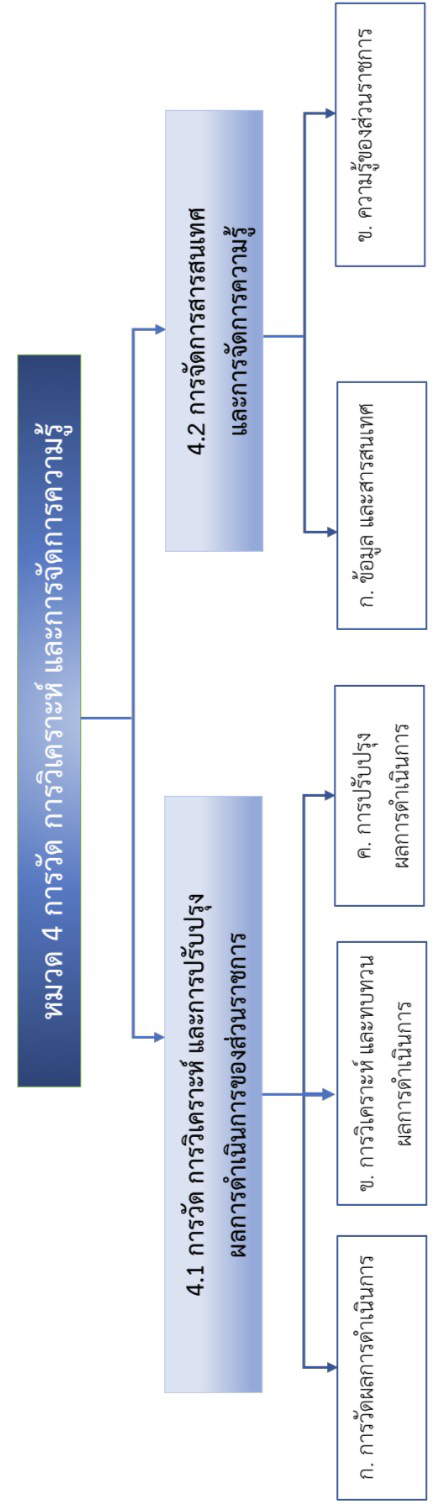 หมวด 4 การวัด การวิเคราะห์ และการจัดการความรู้	ในหมวดการวัด การวิเคราะห์ และการจัดกาความรู้ เป็นการตรวจประเมินว่าส่วนราชการมีวิธีการอย่างไรในการเลือก รวบรวม วิเคราะห์ จัดการและปรับปรุงข้อมูลสารสนเทศและสินทรัพย์ทางความรู้ รวมทั้งใช้ผลการวิเคราะห์และทบทวนเพื่อปรับปรุงผลการดำเนินการอย่างไร และส่วนราชการมีการเรียนรู้อย่างไร4.1 การวัด การวิเคราะห์ และการปรับปรุงผลการดำเนินการของสวนราชการ: สวนราชการมีวิธีการอย่างไรในการวัด วิเคราะห์ และปรับปรุงผลการดำเนินการของสวนราชการ	ให้อธิบายว่าส่วนราชการมีวิธีการอย่างไรในการวัด วิเคราะห์ ทบทวน และปรับปรุงผลการดำเนินการโดยการใช้ข้อมูลและสารสนทศในทุกระดับและทุกส่วนงานของส่วนราชการ รวมทั้งข้อมูลเชิงเปรียบเทียบไปใช้ประโยชน์ในการปรับปรุงและพัฒนาเพื่อให้เกิดความต่อเนื่อง การคาดการณ์ในอนาคต และสนับสนุนการตัดสินใจของส่วนราชการก. การวัดผลการดำเนินการ(1) ตัววัดผลการดำเนินการ	- ส่วนราชการมีวิธีการอย่างไรในการติดตามข้อมูลและสารสนเทศเกี่ยวกับผลการปฏิบัติการประจำวันและผลการดำเนินการโดยรวมของส่วนราชการ	- ส่วนราชการมีวิธีการอย่างไรในเรื่องดังนี้		- เลือก รวบรวม ปรับให้สอดคล้องไปในแนวทางเดียวกันและบูรณาการข้อมูลและสารสนเทศในการติดตามผลการปฏิบัติการประจำวันและผลการดำเนินการโดยรวมของส่วนราชการ		- ติดตามความก้าวหน้าในกรบรรลุวัตถุประสงค์เชิงยุทธศาสตร์และแผนปฏิบัติการ	- ส่วนราชการมีตัววัดผลการดำเนินการที่สำคัญอะไรบ้าง ทั้งในระยะสั้นและระยะยาวและตัววัดเหล่านี้ได้รับการติดตามบ่อยเพียงใด(2) ข้อมูลเชิงเปรียบเทียบ	ส่วนราชการมีวิธีการในการเลือกและสร้างความมั่นใจอย่างไรว่าได้ข้อมูลและสารสนเทศเชิงเปรียบเทียบที่สำคัญอย่างมีประสิทธิผล เพื่อสนับสนุนการตัดสินใจระดับปฏิบัติการและระดับองค์การ รวมถึงการสร้างนวัตกรรมบนพื้นฐานข้อมูลจริง(3) ความคล่องตัวของการวัดผล	- ส่วนราชการมีวิธีกรอย่างไรเพื่อให้มั่นใจว่าระบบการวัดผลการดำเนินการสามารถตอบสนองต่อการเปลี่ยนแปลงที่เกิดขึ้นอย่างรวดเร็ว หรือการเปลี่ยนแปลงที่ไม่ได้คาดถึงทั้งภายในหรือภายนอกส่วนราชการ และสามารถจัดเตรียมข้อมูลได้อย่างทันกาลข. การวิเคราะห์ และทบทวนผลการดำเนินการ(4) การวิเคราะห์ และทบทวนผลการดำเนินการ	- ส่วนราชการมีวิธีกรอย่างไรในการทบทวนผลการดำเนินการและขีดความสามารถของส่วนราชการ	- ส่วนราชการมีวิธีการใช้ตัววัดผลการดำเนินการที่สำคัญ รวมทั้งข้อมูลเชิงเปรียบเทียบในการทบทวนผลการดำเนินการของส่วนราชการอย่างไร	- ส่วนราชการมีการวิเคราะห์อะไรบ้างเพื่อสนับสนุนการทบทวนผลการดำเนินการ และมั่นใจได้อย่างไรว่าผลสรุปนั้นใช้ได้	- ส่วนราชการและผู้บริหารของส่วนราชการใช้ผลการทบทวนเหล่านี้อย่างไรในเรื่องดังนี้		- ประเมินผลสำเร็จของส่วนราชการ ขีดความสามารถในการแข่งขัน และความก้าวหน้าในการบรรลุวัตถุประสงค์เชิงยุทธศาสตร์ และแผนปฏิบัติการ		- ประเมินความสามารถในกรตอบสนองอย่างรวดเร็วต่อความเปลี่ยนแปลงในด้านความต้องการของส่วนราชการและความท้าทายในสภาพแวดล้อมที่ส่วนราชการดำเนินงานอยู่	- คณะกรรมการกำกับดูแลส่วนราชการมีวิธีการอย่างไรในการทบทวนผลการดำเนินการของส่วนราชการและความก้าวหน้าเมื่อเทียบกับวัตถุประสงค์เชิงยุทธศาสตร์และแผนปฏิบัติการ (*)ค. การปรับปรุงผลการดำเนินการ(5) ผลการดำเนินการในอนาคต	- ส่วนราชการมีวิธีการอย่างไรในการใช้ผลกาทบทวนผลการดำเนินการ และข้อมูลเชิงเปรียบเทียบและเชิงแข่งขันที่สำคัญเพื่อคาดการณ์ผลการดำเนินการในอนาคต(6) การปรับปรุงอย่างต่อเนื่องและสร้างนวัตกรรม	- ส่วนราชการมีวิธีกรอย่างไรในการใช้ผลการทบทวนผลการดำเนินการ (ที่ระบุในหัวข้อ 4.1ข)ไปใช้จัดลำดับความสำคัญเพื่อนำไปปรับปรุงอย่างต่อเนื่อง และนำไปเป็นโอกาสในการสร้างนวัตกรรม	- ส่วนราชการมีวิธีการอย่างไรในการถ่ายทอดลำดับความสำคัญและโอกาสดังกล่าวไปสู่		- คณะทำงานหรือกลุ่มงานและระดับปฏิบัติการนำไปปฏิบัติทั่วทั้งส่วนราชการ		- ผู้ส่งมอบ พันธมิตร และผู้ให้ความร่วมมือของส่วนราชการ เพื่อทำให้มั่นใจว่ามีความสอดคล้องไปในแนวทางเดียวกันกับส่วนราชการ (*)4.2 การจัดการสารสนเทศ และการจัดการความรู้: ส่วนราชการมีวิธีการอย่างไรในการจัดการสารสนเทศและสินทรัพย์ทางความรู้ของส่วนราชการก. ข้อมูล และสารสนเทศ(7) คุณภาพของข้อมูลและสารสนเทศ	ส่วนราชการมีวิธีการอย่างไรในการตรวจสอบและทำให้มั่นใจว่าข้อมูลและสารสนเทศของส่วนราชการมีคุณภาพ	- ส่วนราชการมีวิธีการอย่างไรในการจัดการข้อมูลทางอิเล็กทรอนิกส์ ข้อมูลและสารสนเทศอื่น ๆเพื่อให้มั่นใจว่าข้อมูลเหล่นั้นมีความแมนยำ ถูกต้อง สมบูรณ์ เชื่อถือได้ และแพร่หลาย(8) ความพร้อมใช้งานของข้อมูลและสารสนเทศ	ส่วนราชการมีวิธีการอย่างไรเพื่อทำให้มั่นใจว่าขอมูลและสารสนเทศของส่วนราชการมีความพร้อมใช้งาน	- ส่วนราชการมีวิธีการอย่างไรในการทำให้ข้อมูลและสารสนเทศที่จำเป็นมีความพร้อมใช้งานมีรูปแบบที่ใช้งานง่ายและทันกาลสำหรับบุคลากร ผู้สมอบ พันธมิตร ผู้ให้ความร่วมมือรวมทั้งผู้รับบริการและผู้มีส่วนได้ส่วนเสีย (*)	- ส่วนราชการมีวิธีการอย่างไรเพื่อทำให้มั่นใจว่าระบบเทคโนโลยีสารสนเทศของส่วนราชการน่าเชื่อถือและใช้งานง่ายข. ความรู้ของส่วนราชการ(9) การจัดการความรู้	ส่วนราชการมีวิธีการอย่างไรในการสร้างและจัดการความรู้ของส่วนราชการ	- ส่วนราชการมีวิธีการอย่างไรในการ		- รวบรวมและถ่ายทอดองค์ความรู้ของบุคลากร		- ผสานและหาความสัมพันธ์ระหว่างข้อมูลจากแหล่งต่าง ๆ เพื่อสร้างองค์ความรู้ใหม่		- ถ่ายทอดความรู้ที่เกี่ยวข้องระหว่างองค์การและลูกค้า ผู้ส่งมอบ พันธมิตร และผู้ให้ความร่วมมือ		- ระดมองค์ความรู้ที่เกี่ยวข้อง และนำไปใช้เพื่อสร้างนวัตกรรมและกระบวนการวางแผนเชิงยุทธศาสตร์(10) วิธีปฏิบัติที่ดีเยี่ยม	ส่วนราชการมีวิธีการอย่างไรในการแลกเปลี่ยนวิธีปฏิบัติที่ดีเยี่ยมในองค์การ	- ส่วนราชการมีวิธีการอย่างไรในการค้นหาหน่วยงานทั้งภายในและภายนอกหรือหน่วยปฏิบัติการที่มีผลการดำเนินการที่ดี	- ส่วนราชการมีวิธีการอย่างไรในการนำวิธีปฏิบัติที่ดีเยี่ยมดังกล่าวมาแลกเปลี่ยนเรียนรู้และนำไปปฏิบัติในทุกๆ หน่วยงานทั่วทั้งองค์การ (*)(11) การเรียนรู้ระดับองค์การ	ส่วนราชการมีวิธีการอย่างไรในการใช้องค์ความรู้และทรัพยากรต่าง ๆ เพื่อให้การเรียนรู้ฝังลึกลงไปในวิถีการปฏิบัติงานของส่วนราชการCategory : หมวด 4 การวัด การวิเคราะห์ และการจัดการความรู้Category : หมวด 4 การวัด การวิเคราะห์ และการจัดการความรู้Item: 4.1 การวัด การวิเคราะห์ และการปรับปรุงผลการดำเนินการของสวนราชการItem: 4.1 การวัด การวิเคราะห์ และการปรับปรุงผลการดำเนินการของสวนราชการNo. ก. การวัดผลการดำเนินการNo. ก. การวัดผลการดำเนินการQuestion 1. ตัววัดผลการดำเนินการQuestion 1. ตัววัดผลการดำเนินการA : Approach แนวทางสำนักงานสาธารณสุขอำเภอวาปีปทุม มีวิธีการในการเลือก รวบรวมตัววัดผลการดำเนินงาน ปรับให้สอดคล้องไปในแนวทางเดียวกัน และบูรณาการข้อมูลและสารสนเทศเพื่อติดตามผลการปฏิบัติการประจำวันและผลการดำเนินการโดยรวมของสำนักงานสาธารณสุขอำเภอวาปีปทุม ซึ่งรวมถึงการติดตามความก้าวหน้าในการบรรลุวัตถุประสงค์เชิงยุทธศาสตร์และแผนปฏิบัติการ โดยมีการเลือกและรวบรวมตัวชี้วัดผลการดำเนินงานมาจากดังนี้1. แผนยุทธศาสตร์ระบบสุขภาพจังหวัดมหาสารคาม ปี 2564 จำนวน 132 ตัวชี้วัด 2. คำรับรองการปฏิบัติราชการ (PA) ของกระทรวงสาธารณสุข ปี 2564 จำนวน 22 ตัวชี้วัด3. กระบวนการสนับสนุนการดำเนินงานที่สำคัญของสำนักงานสาธารณสุขอำเภอวาปีปทุม จำนวน 1 ตัวชี้วัดD : Deployment   การถ่ายทอดเพื่อนำไปปฏิบัติสำนักงานสาธารณสุขอำเภอวาปีปทุม ได้ถ่ายทอดวิธีการในการเลือก รวบรวมตัววัดผลการดำเนินงาน (1) มาจากแผนยุทธศาสตร์ระบบสุขภาพจังหวัดมหาสารคาม ปี 2564 มีจำนวน 132 ตัวชี้วัด (2) มาจากคำรับรองการปฏิบัติราชการ (PA) ของกระทรวงสาธารณสุข ปี 2564 จำนวน 22 ตัวชี้วัด 
(3) มาจากกระบวนการสนับสนุนการดำเนินงานที่สำคัญของสำนักงานสาธารณสุขอำเภอวาปีปทุม คือ ผลการเบิกจ่ายงบประมาณของโครงการ ซึ่งทั้ง 3 กลุ่มตัวชี้วัดนี้หน่วยงานต้องติดตามผลการดำเนินงานตัวชี้วัดทุกเดือน พร้อมกับการชี้แจงนโยบายและขับเคลื่อนแผนยุทธศาสตร์ระบบสุขภาพจังหวัดมหาสารคาม 
สู่การปฏิบัติในระดับอำเภอ ครอบคลุมทุก สสอ./ 22 รพ.สต.)	โดยตัวชี้วัดผลการดำเนินงานของกลุ่มที่ 1 และ 2 อยู่ในระบบ HDC และ Cockpit สสจ.มหาสารคามและ เขตสุขภาพที่ 7 ส่วนตัวชี้วัดผลการดำเนินงานของกลุ่มที่ 3 กลุ่มงานจัดทำขึ้นเสนอ สสอ. ทุกเดือนในไตรมาสที่ 2-3 และทุก 2 สัปดาห์ในไตรมาสที่ 4L : Learning         การเรียนรู้สำนักงานสาธารณสุขอำเภอวาปีปทุม ได้เรียนรู้วิธีการในการเลือก รวบรวมตัววัดผลการดำเนินงาน (1) มาจากแผนยุทธศาสตร์ระบบสุขภาพจังหวัดมหาสารคาม ปี 2564 มีจำนวน 132 ตัวชี้วัด (2) มาจากคำรับรองการปฏิบัติราชการ (PA) ของกระทรวงสาธารณสุข ปี 2564 จำนวน 22 ตัวชี้วัด 
(3) มาจากกระบวนการสนับสนุนการดำเนินงานที่สำคัญของสำนักงานสาธารณสุขอำเภอวาปีปทุม คือ ผลการเบิกจ่ายงบประมาณของโครงการ ซึ่งทั้ง 3 กลุ่มตัวชี้วัดนี้หน่วยงานต้องติดตามผลการดำเนินงานตัวชี้วัดทุกเดือน โดยตัวชี้วัดผลการดำเนินงานของกลุ่มที่ 1 และ 2 อยู่ในระบบ HDC สสจ.มค. และ Cockpit เขตสุขภาพที่ 7 ส่วนตัวชี้วัดผลการดำเนินงานของกลุ่มที่ 3 กลุ่มงานจัดทำขึ้นเสนอสสอ..ทุกเดือนในไตรมาสที่ 2-3 และทุก 2 สัปดาห์ในไตรมาสที่ 4 ซึ่งคณะกรรมการ CIO ของจังหวัดมหาสารคาม และคณะกรรมการ CIO ของระดับอำเภอเป็นผู้สรุปและติดตามผลการดำเนินงานตามตัวชี้วัดทั้ง 3 กลุ่มดังกล่าวและเสนอเป็นข้อสั่งการเพื่อการปฏิบัติให้กับหน่วยงานในการควบคุมกำกับทุกเดือน I : Integration การบูรณาการสำนักงานสาธารณสุขอำเภอวาปีปทุม ได้บูรณาการวิธีการในการเลือก รวบรวมตัววัดผลการดำเนินงาน (1) มาจากแผนยุทธศาสตร์ระบบสุขภาพจังหวัดมหาสารคาม ปี 2564 มีจำนวน 132 ตัวชี้วัด (2) มาจากคำรับรองการปฏิบัติราชการ (PA) ของกระทรวงสาธารณสุข ปี 2564 จำนวน 22 ตัวชี้วัด 
(3) มาจากกระบวนการสนับสนุนการดำเนินงานที่สำคัญของสำนักงานสาธารณสุขอำเภอวาปีปทุม คือ ผลการเบิกจ่ายงบประมาณของโครงการ ทั้ง 3 กลุ่มตัวชี้วัด ให้มีแผน /กระบวนการ/ ข้อมูลและสารสนเทศ /การสนับสนุนทรัพยากรการปฏิบัติการ เพื่อให้หน่วยงานในการควบคุมกำกับทุกหน่วยนำไปปฏิบัติครอบคลุมทุก สสอ./ 22 รพ.สต.)จุดแข็ง1. มีวิธีการในการเลือก รวบรวมตัววัดผลการดำเนินงาน ปรับให้สอดคล้อง  ไปในแนวทางเดียวกัน และบูรณาการข้อมูลและสารสนเทศเพื่อติดตามผลการปฏิบัติการประจำวันและผลการดำเนินการโดยรวมของสำนักงานสาธารณสุขอำเภอวาปีปทุม ซึ่งรวมถึงการติดตามความก้าวหน้าในการบรรลุวัตถุประสงค์เชิงยุทธศาสตร์และแผนปฏิบัติการ โดยมีการเลือกและรวบรวมตัวชี้วัดผลการดำเนินงานมาจากดังนี้ (1) แผนยุทธศาสตร์ระบบสุขภาพจังหวัดมหาสารคาม 
ปี 2564 จำนวน 132 ตัวชี้วัด (2) คำรับรองการปฏิบัติราชการ (PA) ของกระทรวงสาธารณสุข ปี 2564 จำนวน 22 ตัวชี้วัด (3) กระบวนการสนับสนุนการดำเนินงานที่สำคัญของสำนักงานสาธารณสุขอำเภอวาปีปทุม จำนวน 1 ตัวชี้วัด2. มีถ่ายทอดวิธีการในการเลือก รวบรวมตัววัดผลการดำเนินงาน (1) มาจากแผนยุทธศาสตร์ระบบสุขภาพจังหวัดมหาสารคาม ปี 2564 มีจำนวน 132 ตัวชี้วัด (2) มาจากคำรับรองการปฏิบัติราชการ (PA) ของกระทรวงสาธารณสุข ปี 2564 จำนวน 22 ตัวชี้วัด (3) มาจากกระบวนการสนับสนุนการดำเนินงานที่สำคัญของสำนักงานสาธารณสุขอำเภอวาปีปทุม คือ ผลการเบิกจ่ายงบประมาณของโครงการ ซึ่งทั้ง 3 กลุ่มตัวชี้วัดนี้หน่วยงานต้องติดตามผลการดำเนินงานตัวชี้วัดทุกเดือน พร้อมกับการชี้แจงนโยบายและขับเคลื่อนแผนยุทธศาสตร์ระบบสุขภาพจังหวัดมหาสารคาม สู่การปฏิบัติในระดับอำเภอ ครอบคลุมทุกหน่วยงาน           (สสอ./22 รพ.สต.) โดยตัวชี้วัดผลการดำเนินงานของกลุ่มที่ 1 และ 2 อยู่ในระบบ HDC และ Cockpit เขตสุขภาพที่ 7 ส่วนตัวชี้วัดผลการดำเนินงานของกลุ่มที่ 3 กลุ่มงานจัดทำขึ้นเสนอ สสอ.ทุกเดือนในไตรมาสที่ 2-3 และทุก 2 สัปดาห์ในไตรมาสที่ 43. มีการเรียนรู้วิธีการในการเลือก รวบรวมตัววัดผลการดำเนินงาน (1) มาจากแผนยุทธศาสตร์ระบบสุขภาพจังหวัดมหาสารคาม ปี 2564 มีจำนวน 132 ตัวชี้วัด (2) มาจากคำรับรองการปฏิบัติราชการ (PA) ของกระทรวงสาธารณสุข ปี 2564 จำนวน 22 ตัวชี้วัด (3) มาจากกระบวนการสนับสนุนการดำเนินงานที่สำคัญของสำนักงานสาธารณสุขอำเภอวาปีปทุม คือ ผลการเบิกจ่ายงบประมาณของโครงการ ซึ่งทั้ง 3 กลุ่มตัวชี้วัดนี้หน่วยงานต้องติดตามผลการดำเนินงานตัวชี้วัดทุกเดือน โดยตัวชี้วัดผลการดำเนินงานของกลุ่มที่ 1 และ 2 อยู่ในระบบ HDC สสจ.มค. และ Cockpit เขตสุขภาพที่ 7 ส่วนตัวชี้วัดผลการดำเนินงานของกลุ่มที่ 3 กลุ่มงานจัดทำขึ้นเสนอ สสอ.ทุกเดือนในไตรมาสที่ 2-3 และทุก 2 สัปดาห์ในไตรมาสที่ 4 ซึ่งคณะกรรมการ CIO ของระดับอำเภอเป็นผู้สรุปและติดตามผลการดำเนินงานตามตัวชี้วัดทั้ง 3 กลุ่มดังกล่าวและเสนอเป็นข้อสั่งการเพื่อการปฏิบัติให้กับหน่วยงานในการควบคุมกำกับทุกเดือนจุดอ่อน1. สำนักงานสาธารณสุขอำเภอวาปีปทุม ยังไม่มีการประเมินประสิทธิผลการถ่ายทอดวิธีการในการเลือก รวบรวมตัววัดผลการดำเนินงาน อย่างเป็นระบบ 
ที่ครอบคลุมทุกหน่วยงานในการควบคุมกำกับ (สสอ./22 รพ.สต.)2. สำนักงานสาธารณสุขอำเภอวาปีปทุม ยังไม่มีการประเมินประสิทธิผลการเรียนรู้วิธีการในการเลือก รวบรวมตัววัดผลการดำเนินงานอย่างเป็นระบบ ครอบคลุมทั้ง 3 กลุ่ม และครอบคลุมทุกหน่วยงานในการควบคุมกำกับ (สสอ./22 รพ.สต.)ตัวชี้วัดความถี่ของการติดตามวิธีการติดตามผู้รับผิดชอบ1. ตัวชี้วัดของแผนยุทธศาสตร์ระบบสุขภาพจังหวัดมหาสารคาม ปี 2564 จำนวน 132 ตัวชี้วัด1.รายเดือน2.รายไตรมาส3.รายปี1.ประมวลและเสนอผลข้อมูลจากระบบ HDC และ Cockpit เขตสุขภาพที่ 7 โดยเทียบกับเป้าหมายและเทียบเคียงกับหน่วยงานอื่นในระดับเดียวกันคณะกรรมการ CIO ของระดับอำเภอ2. ตัวชี้วัดของคำรับรองการปฏิบัติราชการ (PA) ของกระทรวงสาธารณสุข ปี 2564 จำนวน 22ตัวชี้วัด1.รายเดือน2.รายไตรมาส3.รายปี1.ประมวลและเสนอผลข้อมูลจากระบบ HDC และ Cockpit เขตสุขภาพที่ 7 โดยเทียบกับเป้าหมายและเทียบเคียงกับหน่วยงานอื่นในระดับเดียวกันคณะกรรมการ CIO ของระดับอำเภอ3. ตัวชี้วัดของกระบวนการสนับสนุนการดำเนินงานที่สำคัญของสำนักงานสาธารณสุขอำเภอวาปีปทุม จำนวน 1 ตัวชี้วัด1.รายวัน2.รายสัปดาห์3.รายเดือน4.รายไตรมาส5.รายปีกลุ่มงานพัฒนายุทธศาสตร์สาธารณสุขจัดทำขึ้นเสนอ สสอ.ทุกเดือนในไตรมาสที่ 2-3 และทุก 2 สัปดาห์ในไตรมาสที่ 4กลุ่มงานพัฒนายุทธศาสตร์สาธารณสุขCategory : หมวด 4 การวัด การวิเคราะห์ และการจัดการความรู้Category : หมวด 4 การวัด การวิเคราะห์ และการจัดการความรู้Item: 4.1 การวัด การวิเคราะห์ และการปรับปรุงผลการดำเนินการของสวนราชการItem: 4.1 การวัด การวิเคราะห์ และการปรับปรุงผลการดำเนินการของสวนราชการNo. ก. การวัดผลการดำเนินการNo. ก. การวัดผลการดำเนินการQuestion 2. ข้อมูลเชิงเปรียบเทียบQuestion 2. ข้อมูลเชิงเปรียบเทียบA : Approach แนวทางสำนักงานสาธารณสุขอำเภอวาปีปทุม มีวิธีการเลือกและสร้างความมั่นใจว่าได้ใช้ข้อมูลและสารสนเทศเชิงเปรียบเทียบที่สำคัญอย่างมีประสิทธิผล 
เพื่อสนับสนุนการตัดสินใจในระดับปฏิบัติการและระดับยุทธศาสตร์ รวมทั้งการสร้างนวัตกรรม โดยมีวิธีการดังนี้1. เลือกตัวชี้วัดเพื่อเทียบเคียงจากแผนยุทธศาสตร์กระทรวงสาธารณสุข ปี 2564 จำนวน 75 ตัวชี้วัด (โดยใช้ข้อมูลจากระบบ HDC และ Cockpit เขตสุขภาพที่ 7)2. เลือกตัวชี้วัดเพื่อเทียบเคียงจากคำรับรองการปฏิบัติราชการ (PA) ของกระทรวงสาธารณสุข ปี 2564 จำนวน 22 ตัวชี้วัด (โดยใช้ข้อมูลจากระบบ HDC และ Cockpit เขตสุขภาพที่ 7)3. เลือกตัวชี้วัดเพื่อเทียบเคียงจากกระบวนการสนับสนุนการดำเนินงานที่สำคัญของสำนักงานสาธารณสุขจังหวัด เรื่องอัตราการเบิกจ่ายงบประมาณรวมของหน่วยงาน  จำนวน 1 ตัวชี้วัด (โดยใช้ข้อมูลจากระบบ GFMIS)D : Deployment   การถ่ายทอดเพื่อนำไปปฏิบัติสำนักงานสาธารณสุขอำเภอวาปีปทุม ได้ถ่ายทอดวิธีการเลือกและสร้างความมั่นใจว่าได้ใช้ข้อมูลและสารสนเทศเชิงเปรียบเทียบที่สำคัญอย่างมีประสิทธิผล เพื่อสนับสนุนการตัดสินใจในระดับปฏิบัติการและระดับยุทธศาสตร์ รวมทั้งการสร้างนวัตกรรม โดยมีวิธีการ (1) เลือกตัวชี้วัดเพื่อเทียบเคียงจากแผนยุทธศาสตร์กระทรวงสาธารณสุข ปี 2564 จำนวน 75 ตัวชี้วัด (โดยใช้ข้อมูลจากระบบ HDC และ Cockpit เขตสุขภาพที่ 7) (2) เลือกตัวชี้วัดเพื่อเทียบเคียงจากคำรับรองการปฏิบัติราชการ (PA) ของกระทรวงสาธารณสุข ปี 2564 จำนวน 22 ตัวชี้วัด 
(โดยใช้ข้อมูลจากระบบ HDC และ Cockpit เขตสุขภาพที่ 7) (3) เลือกตัวชี้วัดเพื่อเทียบเคียงจากกระบวนการสนับสนุนการดำเนินงานที่สำคัญของสำนักงานสาธารณสุขจังหวัด เรื่องอัตราการเบิกจ่ายงบประมาณรวมของหน่วยงาน จำนวน   1 ตัวชี้วัด (โดยใช้ข้อมูลจากระบบ GFMIS) พร้อมกับการชี้แจงนโยบายและขับเคลื่อนแผนยุทธศาสตร์ระบบสุขภาพจังหวัดมหาสารคาม สู่การปฏิบัติในระดับอำเภอ ครอบคลุมทุกหน่วยงาน (สสอ./22 รพ.สต.) เพื่อให้หน่วยงานได้ใช้การเทียบเคียงผลการดำเนินงานกับหน่วยงานระดับเดียวกันL : Learning         การเรียนรู้สำนักงานสาธารณสุขอำเภอวาปีปทุม ได้เรียนรู้วิธีการเลือกและสร้างความมั่นใจว่าได้ใช้ข้อมูลและสารสนเทศเชิงเปรียบเทียบที่สำคัญอย่างมีประสิทธิผล เพื่อสนับสนุนการตัดสินใจในระดับปฏิบัติการและระดับยุทธศาสตร์ รวมทั้งการสร้างนวัตกรรม โดยมีวิธีการ (1) เลือกตัวชี้วัดเพื่อเทียบเคียงจากแผนยุทธศาสตร์กระทรวงสาธารณสุข ปี 2564 จำนวน 75 ตัวชี้วัด (โดยใช้ข้อมูลจากระบบ HDC และ Cockpit เขตสุขภาพที่ 7) (2) เลือกตัวชี้วัดเพื่อเทียบเคียงจากคำรับรองการปฏิบัติราชการ (PA) ของกระทรวงสาธารณสุข ปี 2564 จำนวน 22 ตัวชี้วัด 
(โดยใช้ข้อมูลจากระบบ HDC และ Cockpit เขตสุขภาพที่ 7) (3) เลือกตัวชี้วัดเพื่อเทียบเคียงจากกระบวนการสนับสนุนการดำเนินงานที่สำคัญของสำนักงานสาธารณสุขจังหวัด เรื่องอัตราการเบิกจ่ายงบประมาณรวมของหน่วยงาน  จำนวน 1 ตัวชี้วัด (โดยใช้ข้อมูลจากระบบ GFMIS) พร้อมกับการชี้แจงนโยบายและขับเคลื่อนแผนยุทธศาสตร์ระบบสุขภาพจังหวัดมหาสารคาม สู่การปฏิบัติในระดับอำเภอ ครอบคลุมทุก สสอ./ 22 รพ.สต.) เพื่อให้หน่วยงานได้ใช้การเทียบเคียงผลการดำเนินงานกับหน่วยงานระดับเดียวกัน โดยคณะกรรมการ CIO ของระดับอำเภอเป็นผู้สรุปและเทียบเคียงผลการดำเนินงานตามตัวชี้วัดทั้ง 3 กลุ่ม ดังกล่าว และเสนอเป็นข้อสั่งการเพื่อการปฏิบัติให้กับหน่วยงานในการควบคุมกำกับทุกเดือนI : Integration การบูรณาการสำนักงานสาธารณสุขอำเภอวาปีปทุม ได้บูรณาการวิธีการเลือกและสร้างความมั่นใจว่าได้ใช้ข้อมูลและสารสนเทศเชิงเปรียบเทียบที่สำคัญอย่างมีประสิทธิผล เพื่อสนับสนุนการตัดสินใจในระดับปฏิบัติการและระดับยุทธศาสตร์ รวมทั้งการสร้างนวัตกรรม โดยมีวิธีการ (1) เลือกตัวชี้วัดเพื่อเทียบเคียงจากแผนยุทธศาสตร์กระทรวงสาธารณสุข ปี 2564 จำนวน 75 ตัวชี้วัด (โดยใช้ข้อมูลจากระบบ HDC และ Cockpit เขตสุขภาพที่ 7) (2) เลือกตัวชี้วัดเพื่อเทียบเคียงจากคำรับรองการปฏิบัติราชการ (PA) ของกระทรวงสาธารณสุข ปี 2564 จำนวน 22 ตัวชี้วัด 
(โดยใช้ข้อมูลจากระบบ HDC และ Cockpit เขตสุขภาพที่ 7) (3) เลือกตัวชี้วัดเพื่อเทียบเคียงจากกระบวนการสนับสนุนการดำเนินงานที่สำคัญของสำนักงานสาธารณสุขจังหวัด เรื่องอัตราการเบิกจ่ายงบประมาณรวมของหน่วยงาน จำนวน   1 ตัวชี้วัด (โดยใช้ข้อมูลจากระบบ GFMIS)  ทั้ง 3 กลุ่มตัวชี้วัด ให้มีแผน /กระบวนการ/ ข้อมูลและสารสนเทศ /การสนับสนุนทรัพยากรการปฏิบัติการ เพื่อให้หน่วยงานในการควบคุมกำกับทุกหน่วยนำไปปฏิบัติในการเทียบเคียงผลการดำเนินงาน  ให้ครอบคลุมทุกหน่วยงาน ((สสอ./22 รพ.สต.)จุดแข็ง1. สำนักงานสาธารณสุขอำเภอวาปีปทุม มีวิธีการเลือกและสร้างความมั่นใจว่าได้ใช้ข้อมูลและสารสนเทศเชิงเปรียบเทียบที่สำคัญอย่างมีประสิทธิผล 
เพื่อสนับสนุนการตัดสินใจในระดับปฏิบัติการและระดับยุทธศาสตร์ รวมทั้งการสร้างนวัตกรรม โดยมีวิธีการ (1) เลือกตัวชี้วัดเพื่อเทียบเคียงจากแผนยุทธศาสตร์กระทรวงสาธารณสุข ปี 2564 จำนวน 75 ตัวชี้วัด (โดยใช้ข้อมูลจากระบบ HDC และ Cockpit เขตสุขภาพที่ 7) (2) เลือกตัวชี้วัดเพื่อเทียบเคียงจากคำรับรองการปฏิบัติราชการ (PA) ของกระทรวงสาธารณสุข ปี 2564 จำนวน 22 ตัวชี้วัด 
(โดยใช้ข้อมูลจากระบบ HDC และ Cockpit เขตสุขภาพที่ 7) (3) เลือกตัวชี้วัดเพื่อเทียบเคียงจากกระบวนการสนับสนุนการดำเนินงานที่สำคัญของสำนักงานสาธารณสุขอำเภอ เรื่องอัตราการเบิกจ่ายงบประมาณรวมของหน่วยงาน  จำนวน 1 ตัวชี้วัด (โดยใช้ข้อมูลจากระบบ GFMIS) โดยได้ชี้แจงวิธีการไปพร้อมกับการชี้แจงนโยบายและขับเคลื่อนแผนยุทธศาสตร์ระบบสุขภาพจังหวัดมหาสารคาม สู่การปฏิบัติในระดับอำเภอ  ตำบล  ครอบคลุมทุกหน่วยงาน (สสอ./22 รพ.สต.)เพื่อให้หน่วยงานได้ใช้การเทียบเคียงผลการดำเนินงานกับหน่วยงานระดับเดียวกัน2. สำนักงานสาธารณสุขอำเภอวาปีปทุม มีถ่ายทอดวิธีการเลือกและสร้างความมั่นใจว่าได้ใช้ข้อมูลและสารสนเทศเชิงเปรียบเทียบที่สำคัญอย่างมีประสิทธิผล เพื่อสนับสนุนการตัดสินใจในระดับปฏิบัติการและระดับยุทธศาสตร์ รวมทั้งการสร้างนวัตกรรม พร้อมกับการชี้แจงนโยบายและขับเคลื่อนแผนยุทธศาสตร์ระบบสุขภาพจังหวัด สู่การปฏิบัติในระดับอำเภอ ครอบคลุมทุก สสอ./ 22 รพ.สต.) เพื่อให้หน่วยงานได้ใช้การเทียบเคียงผลการดำเนินงานกับหน่วยงานระดับเดียวกัน3.สำนักงานสาธารณสุขอำเภอวาปีปทุม มีการเรียนรู้วิธีการเลือกและสร้างความมั่นใจว่าได้ใช้ข้อมูลและสารสนเทศเชิงเปรียบเทียบที่สำคัญอย่างมีประสิทธิผล เพื่อสนับสนุนการตัดสินใจในระดับปฏิบัติการและระดับยุทธศาสตร์ รวมทั้งการสร้างนวัตกรรม โดยคณะกรรมการ CIO ของระดับอำเภอเป็นผู้สรุปและเทียบเคียงผลการดำเนินงานตามตัวชี้วัดทั้ง 3 กลุ่มดังกล่าว และเสนอเป็นข้อสั่งการเพื่อการปฏิบัติให้กับหน่วยงานในการควบคุมกำกับทุกเดือนจุดอ่อน1. สำนักงานสาธารณสุขอำเภอวาปีปทุม ยังไม่มีระบบ MIS สำหรับผู้บริหาร เรื่องข้อมูลและสารสนเทศเชิงเปรียบเทียบที่สำคัญที่มีประสิทธิผล เพื่อสนับสนุนการตัดสินใจในระดับปฏิบัติการและระดับยุทธศาสตร์ รวมทั้งการสร้างนวัตกรรม อย่างเป็นระบบ2. สำนักงานสาธารณสุขอำเภอวาปีปทุม ไม่มีวิธีการรวบรวมข้อมูลและสารสนเทศเชิงเปรียบเทียบเพื่อสนับสนุนการสร้างนวัตกรรม อย่างเป็นระบบCategory : หมวด 4 การวัด การวิเคราะห์ และการจัดการความรู้Category : หมวด 4 การวัด การวิเคราะห์ และการจัดการความรู้Item: 4.1 การวัด การวิเคราะห์ และการปรับปรุงผลการดำเนินการของสวนราชการItem: 4.1 การวัด การวิเคราะห์ และการปรับปรุงผลการดำเนินการของสวนราชการNo. ก. การวัดผลการดำเนินการNo. ก. การวัดผลการดำเนินการQuestion 3. ความคล่องตัวของการวัดผลQuestion 3. ความคล่องตัวของการวัดผลA : Approach แนวทางสำนักงานสาธารณสุขอำเภอวาปีปทุม มีวิธีการเพื่อให้มั่นใจว่าระบบการวัดผลการดำเนินการสามารถตอบสนองต่อการเปลี่ยนแปลงที่เกิดขึ้นอย่างรวดเร็ว หรือที่ไม่ได้คาดถึงทั้งภายในหรือภายนอกส่วนราชการ คือ สสจ.มหาสารคามใช้ระบบรายงานในระบบ HDC เพื่อแสดงผลการดำเนินงานของตัวชี้วัด ซึ่งเป็นระบบ Real time และ Cockpit เขตสุขภาพที่ 7   ซึ่งสามารถตอบสนองต่อการเปลี่ยนแปลงที่เกิดขึ้นอย่างรวดเร็ว โดยมีการแสดงผลการผ่านเกณฑ์ และกระตุ้นเตือนกรณีผลงานไม่ผ่านเกณฑ์ พร้อมทั้งหน่วยงานได้มอบหมายผู้รับผิดชอบตัวชี้วัด เพื่อควบคุม กำกับ ติดตามแลการดำเนินงานในกลุ่มตัวชี้วัดผลการดำเนิน 3 กลุ่ม คือ (1) ตัวชี้วัดจากแผนยุทธศาสตร์ระบบสุขภาพจังหวัดมหาสารคาม ปี 2564 มีจำนวน 132 ตัวชี้วัด (โดยใช้ข้อมูลจากระบบ HDC และ Cockpit เขตสุขภาพที่ 7) (2) ตัวชี้วัดจากคำรับรองการปฏิบัติราชการ (PA) ของกระทรวงสาธารณสุข ปี 2564 จำนวน 22 ตัวชี้วัด (โดยใช้ข้อมูลจากระบบ HDC และ Cockpit เขตสุขภาพที่ 7) (3) ตัวชี้วัดจากกระบวนการสนับสนุนการดำเนินงานที่สำคัญของสำนักงานสาธารณสุขจังหวัด เรื่องอัตราการเบิกจ่ายงบประมาณรวมของหน่วยงาน  จำนวน 1 ตัวชี้วัด (โดยใช้ข้อมูลจากระบบ GFMIS) และผลการเบิกจ่ายงบประมาณของโครงการของกลุ่มงานใน สสจ.มค. ซึ่งกลุ่มงานพัฒนายุทธศาสตร์สาธารณสุขจัดทำขึ้นเสนอ สสอ.วาปีปทุม ทุกเดือนในไตรมาสที่ 2-3 และทุก 2 สัปดาห์ในไตรมาสที่ 4D : Deployment   การถ่ายทอดเพื่อนำไปปฏิบัติสำนักงานสาธารณสุขอำเภอวาปีปทุม ได้ถ่ายทอดวิธีการเพื่อให้มั่นใจว่าระบบการวัดผลการดำเนินการสามารถตอบสนองต่อการเปลี่ยนแปลงที่เกิดขึ้นอย่างรวดเร็ว หรือที่ไม่ได้คาดถึงทั้งภายในหรือภายนอกส่วนราชการ คือ การใช้ระบบรายงานในระบบ HDC เพื่อแสดงผลการดำเนินงานของตัวชี้วัด ซึ่งเป็นระบบ Real time และระบบรายงาน Cockpit เขตสุขภาพที่ 7 ให้กับทุกหน่วยงานในการควบคุมกำกับ ผ่านการประชุม CIO ของระดับอำเภอL : Learning         การเรียนรู้สำนักงานสาธารณสุขอำเภอวาปีปทุม ได้เรียนรู้วิธีการเพื่อให้มั่นใจว่าระบบการวัดผลการดำเนินการสามารถตอบสนองต่อการเปลี่ยนแปลงที่เกิดขึ้นอย่างรวดเร็ว หรือที่ไม่ได้คาดถึงทั้งภายในหรือภายนอกส่วนราชการ คือ การใช้ระบบรายงานในระบบ HDC เพื่อแสดงผลการดำเนินงานของตัวชี้วัด ซึ่งเป็นระบบ Real time และระบบรายงาน Cockpit เขตสุขภาพที่ 7 ให้กับทุกหน่วยงานในการควบคุมกำกับ ผ่านการประชุม CIO ของระดับอำเภอผ่านระบบ VDO Conference ทุกเดือนI : Integration การบูรณาการสำนักงานสาธารณสุขอำเภอวาปีปทุม ได้บูรณาการวิธีการเพื่อให้มั่นใจว่าระบบการวัดผลการดำเนินการสามารถตอบสนองต่อการเปลี่ยนแปลงที่เกิดขึ้นอย่างรวดเร็ว หรือที่ไม่ได้คาดถึงทั้งภายในหรือภายนอกส่วนราชการ คือ การใช้ระบบรายงานในระบบ HDC เพื่อแสดงผลการดำเนินงานของตัวชี้วัด ซึ่งเป็นระบบ Real time และระบบรายงาน Cockpit เขตสุขภาพที่ 7 ให้กับทุกหน่วยงานในการควบคุมกำกับ ให้มีแผน/กระบวนการ/ข้อมูลและสารสนเทศ/การสนับสนุนทรัพยากรการปฏิบัติการ เพื่อเร่งรัดผลการดำเนินงานจุดแข็ง1. สำนักงานสาธารณสุขอำเภอวาปีปทุม มีถ่ายทอดวิธีการเพื่อให้มั่นใจว่าระบบการวัดผลการดำเนินการสามารถตอบสนองต่อการเปลี่ยนแปลงที่เกิดขึ้นอย่างรวดเร็ว หรือที่ไม่ได้คาดถึงทั้งภายในหรือภายนอกส่วนราชการ คือ การใช้ระบบรายงานในระบบ HDC เพื่อแสดงผลการดำเนินงานของตัวชี้วัด ซึ่งเป็นระบบ Real time และระบบรายงาน Cockpit เขตสุขภาพที่ 7 ให้กับทุกหน่วยงานในการควบคุมกำกับ ผ่านการประชุมคณะกรรมการ CIO ของระดับจังหวัดและ CIO ของระดับอำเภอ2. สำนักงานสาธารณสุขอำเภอวาปีปทุม มีการเรียนรู้วิธีการเพื่อให้มั่นใจว่าระบบการวัดผลการดำเนินการสามารถตอบสนองต่อการเปลี่ยนแปลงที่เกิดขึ้นอย่างรวดเร็ว หรือที่ไม่ได้คาดถึงทั้งภายในหรือภายนอกส่วนราชการ คือ การใช้ระบบรายงานในระบบ HDC เพื่อแสดงผลการดำเนินงานของตัวชี้วัด ซึ่งเป็นระบบ Real time และระบบรายงาน Cockpit เขตสุขภาพที่ 7 ให้กับทุกหน่วยงานในการควบคุมกำกับ ผ่านการประชุมคณะกรรมการ CIO ของระดับอำเภอผ่านระบบ VDO Conference ทุกเดือน3. สำนักงานสาธารณสุขอำเภอวาปีปทุม มีการบูรณาการวิธีการเพื่อให้มั่นใจว่าระบบการวัดผลการดำเนินการสามารถตอบสนองต่อการเปลี่ยนแปลงที่เกิดขึ้นอย่างรวดเร็ว หรือที่ไม่ได้คาดถึงทั้งภายในหรือภายนอกส่วนราชการ คือ การใช้ระบบรายงานในระบบ HDC       เพื่อแสดงผลการดำเนินงานของตัวชี้วัด ซึ่งเป็นระบบ Real time และระบบรายงาน Cockpit เขตสุขภาพที่ 7 ให้กับทุกหน่วยงานในการควบคุมกำกับ ให้มีแผน/กระบวนการ/ข้อมูลและสารสนเทศ/การสนับสนุนทรัพยากรการปฏิบัติการ เพื่อเร่งรัดผลการดำเนินงานจุดอ่อนสำนักงานสาธารณสุขอำเภอวาปีปทุม ยังไม่มีระบบการประเมินประสิทธิผลวิธีการเพื่อให้มั่นใจว่าระบบการวัดผลการดำเนินการสามารถตอบสนองต่อการเปลี่ยนแปลงที่เกิดขึ้นอย่างรวดเร็ว อย่างเป็นระบบ ที่ครอบคลุมทุกหน่วยงานในการควบคุมกำกับ (สสอ./22 รพ.สต.)Category : หมวด 4 การวัด การวิเคราะห์ และการจัดการความรู้Category : หมวด 4 การวัด การวิเคราะห์ และการจัดการความรู้Item: 4.1 การวัด การวิเคราะห์ และการปรับปรุงผลการดำเนินการของสวนราชการItem: 4.1 การวัด การวิเคราะห์ และการปรับปรุงผลการดำเนินการของสวนราชการNo. ข. การวิเคราะห์ และทบทวนผลการดำเนินการNo. ข. การวิเคราะห์ และทบทวนผลการดำเนินการQuestion 4. การวิเคราะห์ และทบทวนผลการดำเนินการQuestion 4. การวิเคราะห์ และทบทวนผลการดำเนินการA : Approach แนวทางสำนักงานสาธารณสุขอำเภอวาปีปทุม มีวิธีการในการทบทวนผลการดำเนินการและขีดความสามารถของส่วนราชการ ดังนี้ (1) การสรุปผลงานของตัวชี้วัดจากแผนยุทธศาสตร์ระบบสุขภาพจังหวัดมหาสารคาม ปี 2564 มีจำนวน 132 ตัวชี้วัด (โดยใช้ข้อมูลจากระบบ HDC และ Cockpit เขตสุขภาพที่ 7) ทุกเดือน (2) การสรุปผลงานของตัวชี้วัดจากคำรับรองการปฏิบัติราชการ (PA) ของกระทรวงสาธารณสุข ปี 2564 จำนวน 22 ตัวชี้วัด (โดยใช้ข้อมูลจากระบบ HDC และ Cockpit เขตสุขภาพที่ 7) ทุกเดือน (3) การสรุปผลงานของตัวชี้วัดจากกระบวนการสนับสนุนการดำเนินงานที่สำคัญของสำนักงานสาธารณสุขจังหวัด เรื่องอัตราการเบิกจ่ายงบประมาณรวมของหน่วยงาน  จำนวน 1 ตัวชี้วัด (โดยใช้ข้อมูลจากระบบ GFMIS) ทุกเดือน  และผลการเบิกจ่ายงบประมาณของโครงการของสสอ.  ซึ่งกลุ่มงานพัฒนายุทธศาสตร์สาธารณสุขจัดทำขึ้นเสนอ สสอ.วาปีปทุมทุกเดือนในไตรมาสที่ 2-3 และทุก 2 สัปดาห์ในไตรมาสที่ 4สำนักงานสาธารณสุขอำเภอวาปีปทุม มีวิธีการใช้ตัววัดผลการดำเนินการที่สำคัญของส่วนราชการ คือ (๑) นำผลการทบทวนมาปรับปรุงกระบวนการดำเนินงาน ในกรณียังไม่บรรลุเป้าหมาย เพื่อให้ผลการดำเนินงานบรรลุตามเป้าหมายที่กำหนด(๒) นำผลการทบทวนมาพัฒนาประสิทธิผลและประสิทธิภาพให้ดียิ่งขึ้น เพื่อเกิดนวัตกรรมในการดำเนินงาน (๓) นำผลการทบทวนมาประกอบการจัดลำดับผลการปฏิบัติราชการของระดับอำเภอ และใช้เป็นข้อมูลพิจารณาความดีความชอบของบุคคลสำนักงานสาธารณสุขอำเภอวาปีปทุม มีการวิเคราะห์เพื่อสนับสนุนการทบทวนและมั่นใจว่าผลสรุปนั้นใช้ได้ โดยสำนักงานสาธารณสุขอำเภอวาปีปทุม ใช้การวิเคราะห์ผลการดำเนินงานตามตัวชี้วัดนั้นๆ เทียบเกณฑ์ที่กำหนด โดยการวิเคราะห์ให้เห็นจุดแข็งจุดอ่อนของการดำเนินงาน โดยใช้ SWOT เป็นเครื่องมือ การวิเคราะห์แนวทางการดำเนินงานโดยใช้ SIM3/Six building Block และ PIRAB เป็นกรอบในการวิเคราะห์ พร้อมทั้งให้ผู้มีส่วนได้ส่วนเสียเข้ามามีส่วนร่วมในการวิเคราะห์สำนักงานสาธารณสุขอำเภอวาปีปทุมและผู้บริหารของหน่วยงาน ใช้ผลการทบทวนเพื่อติดตามและเร่งรัดการดำเนินงาน รวมถึงการปรับปรุงกระบวนงาน เพื่อให้ผลงานบรรลุเป้าหมายตามวัตถุประสงค์เชิงยุทธศาสตร์และแผนปฏิบัติการสำนักงานสาธารณสุขอำเภอวาปีปทุมและผู้บริหารของหน่วยงาน ใช้ผลการทบทวนในการปรับกระบวนการดำเนินงานเพื่อดำเนินงานให้บรรลุเกณฑ์ของตัวชี้วัด เพื่อให้สามารถการตอบสนองอย่างรวดเร็วต่อความเปลี่ยนแปลงในด้านความต้องการของหน่วยงาน และความท้าทายในสภาพแวดล้อมที่หน่วยงานดำเนินงานอยู่ ซึ่งอยู่ในข้อจำกัดเรื่องด้านจำนวนบุคลากรและงบประมาณ เมื่อเปรียบเทียบกับหน่วยงานในระดับเดียวกันสำนักงานสาธารณสุขอำเภอวาปีปทุม มีคณะกรรมการ CIO ระดับอำเภอกำกับติดตามการดำเนินงานของหน่วยงานและจัดทำข้อสั่งการเสนอคณะกรรมการคปสอ. ผอ.รพ.สต. ทุกเดือน และมีคณะกรรมการวางแผนและประเมินผล (กวป.) เป็นคณะกรรมการที่จะตัดสินใจการดำเนินงานของหน่วยงาน โดยใช้การประชุมคณะกรรมการ คปสอ./ผอ.รพ.สต. ประจำเดือน เป็นตัดสินใจการดำเนินงานของหน่วยงาน ตามผลการทบทวนผลการดำเนินงานของคณะกรรมการ CIO ของระดับอำเภอ D : Deployment   การถ่ายทอดเพื่อนำไปปฏิบัติสำนักงานสาธารณสุขอำเภอวาปีปทุม ได้ถ่ายทอด 1) วิธีการในการทบทวนผลการดำเนินการและขีดความสามารถของส่วนราชการ 2) วิธีการใช้ตัววัดผลการดำเนินการที่สำคัญของส่วนราชการ 3) การวิเคราะห์เพื่อสนับสนุนการทบทวนและมั่นใจว่าผลสรุปนั้นใช้ได้ 4) ใช้ผลการทบทวนเพื่อติดตามและเร่งรัดการดำเนินงานรวมถึงการปรับปรุงกระบวนงาน เพื่อให้ผลงานบรรลุเป้าหมายตามวัตถุประสงค์เชิงยุทธศาสตร์และแผนปฏิบัติการและการตอบสนองอย่างรวดเร็วต่อความเปลี่ยนแปลงในด้านความต้องการของส่วนราชการและความท้าทายในสภาพแวดล้อม ผ่านการประชุมคณะกรรมการ ระดับอำเภอL : Learning         การเรียนรู้        สำนักงานสาธารณสุขอำเภอวาปีปทุม ได้เรียนรู้ 1) วิธีการในการทบทวนผลการดำเนินการและขีดความสามารถของส่วนราชการ 2) วิธีการใช้ตัววัดผลการดำเนินการที่สำคัญของส่วนราชการ 3) การวิเคราะห์เพื่อสนับสนุนการทบทวนและมั่นใจว่าผลสรุปนั้นใช้ได้ 4) ใช้ผลการทบทวนเพื่อติดตามและเร่งรัดการดำเนินงานรวมถึงการปรับปรุงกระบวนงาน เพื่อให้ผลงานบรรลุเป้าหมายตามวัตถุประสงค์เชิงยุทธศาสตร์และแผนปฏิบัติการและการตอบสนองอย่างรวดเร็วต่อความเปลี่ยนแปลงในด้านความต้องการของส่วนราชการและความท้าทายในสภาพแวดล้อม ผ่านการประชุม CIO ของระดับอำเภอI : Integration การบูรณาการ        สำนักงานสาธารณสุขอำเภอวาปีปทุม ได้บูรณาการ 1) วิธีการในการทบทวนผลการดำเนินการและขีดความสามารถของส่วนราชการ 2) วิธีการใช้ตัววัดผลการดำเนินการที่สำคัญของส่วนราชการ 3) การวิเคราะห์เพื่อสนับสนุนการทบทวนและมั่นใจว่าผลสรุปนั้นใช้ได้ 4) ใช้ผลการทบทวนเพื่อติดตามและเร่งรัดการดำเนินงานรวมถึงการปรับปรุงกระบวนงาน เพื่อให้ผลงานบรรลุเป้าหมายตามวัตถุประสงค์เชิงยุทธศาสตร์และแผนปฏิบัติการและการตอบสนองอย่างรวดเร็วต่อความเปลี่ยนแปลงในด้านความต้องการของส่วนราชการและความท้าทายในสภาพแวดล้อม ผ่านการประชุมคณะกรรมการ ระดับอำเภอ เพื่อให้ทุกหน่วยงานในการควบคุมกำกับมีแผน/กระบวนการ/ข้อมูลและสารสนเทศ/การสนับสนุนทรัพยากรการปฏิบัติการจุดแข็ง1. สำนักงานสาธารณสุขอำเภอวาปีปทุม มีการถ่ายทอด 1) วิธีการในการทบทวนผลการดำเนินการและขีดความสามารถของส่วนราชการ 2) วิธีการใช้ตัววัดผลการดำเนินการที่สำคัญของส่วนราชการ 3) การวิเคราะห์เพื่อสนับสนุนการทบทวนและมั่นใจว่าผลสรุปนั้นใช้ได้ 4) ใช้ผลการทบทวนเพื่อติดตามและเร่งรัดการดำเนินงานรวมถึงการปรับปรุงกระบวนงาน เพื่อให้ผลงานบรรลุเป้าหมายตามวัตถุประสงค์เชิงยุทธศาสตร์และแผนปฏิบัติการและการตอบสนองอย่างรวดเร็วต่อความเปลี่ยนแปลงในด้านความต้องการของส่วนราชการและความท้าทายในสภาพแวดล้อม ผ่านการประชุมคณะกรรมการ ระดับอำเภอ 2. สำนักงานสาธารณสุขอำเภอวาปีปทุม มีการเรียนรู้ 1) วิธีการในการทบทวนผลการดำเนินการและขีดความสามารถของส่วนราชการ 2) วิธีการใช้ตัววัดผลการดำเนินการที่สำคัญของส่วนราชการ 3) การวิเคราะห์เพื่อสนับสนุนการทบทวนและมั่นใจว่าผลสรุปนั้นใช้ได้ 4) ใช้ผลการทบทวนเพื่อติดตามและเร่งรัดการดำเนินงานรวมถึงการปรับปรุงกระบวนงาน เพื่อให้ผลงานบรรลุเป้าหมายตามวัตถุประสงค์เชิงยุทธศาสตร์และแผนปฏิบัติการและการตอบสนองอย่างรวดเร็วต่อความเปลี่ยนแปลงในด้านความต้องการของส่วนราชการและความท้าทายในสภาพแวดล้อม ผ่านการประชุมคณะกรรมการ ระดับอำเภอ 3. สำนักงานสาธารณสุขอำเภอวาปีปทุม มีบูรณาการ 1) วิธีการในการทบทวนผลการดำเนินการและขีดความสามารถของส่วนราชการ 2) วิธีการใช้ตัววัดผลการดำเนินการที่สำคัญของส่วนราชการ 3) การวิเคราะห์เพื่อสนับสนุนการทบทวนและมั่นใจว่าผลสรุปนั้นใช้ได้ 4) ใช้ผลการทบทวนเพื่อติดตามและเร่งรัดการดำเนินงานรวมถึงการปรับปรุงกระบวนงาน เพื่อให้ผลงานบรรลุเป้าหมายตามวัตถุประสงค์เชิงยุทธศาสตร์และแผนปฏิบัติการและการตอบสนองอย่างรวดเร็วต่อความเปลี่ยนแปลงในด้านความต้องการของส่วนราชการและความท้าทายในสภาพแวดล้อม ผ่านการประชุมคณะกรรมการ ระดับอำเภอ เพื่อให้ทุกหน่วยงานในการควบคุมกำกับมีแผน/กระบวนการ/ข้อมูลและสารสนเทศ/การสนับสนุนทรัพยากรการปฏิบัติการจุดอ่อนสำนักงานสาธารณสุขอำเภอวาปีปทุม ยังไม่มีระบบการประเมินประสิทธิผลของ 1) วิธีการในการทบทวนผลการดำเนินการและขีดความสามารถของส่วนราชการ 2) วิธีการใช้ตัววัดผลการดำเนินการที่สำคัญของส่วนราชการ 3) การวิเคราะห์เพื่อสนับสนุนการทบทวนและมั่นใจว่าผลสรุปนั้นใช้ได้ 4) การใช้ผลการทบทวนเพื่อติดตามและเร่งรัดการดำเนินงาน ต่อประสิทธิผลของแผนยุทธศาสตร์ระบบสุขภาพจังหวัด อย่างเป็นระบบ ที่ครอบคลุมทุกหน่วยงานในการควบคุมกำกับ (สสอ./22 รพ.สต.)Category : หมวด 4 การวัด การวิเคราะห์ และการจัดการความรู้Category : หมวด 4 การวัด การวิเคราะห์ และการจัดการความรู้Item: 4.1 การวัด การวิเคราะห์ และการปรับปรุงผลการดำเนินการของสวนราชการItem: 4.1 การวัด การวิเคราะห์ และการปรับปรุงผลการดำเนินการของสวนราชการNo. ค. การปรับปรุงผลการดำเนินการNo. ค. การปรับปรุงผลการดำเนินการQuestion 5. ผลการดำเนินการในอนาคตQuestion 5. ผลการดำเนินการในอนาคตA : Approach แนวทางสำนักงานสาธารณสุขอำเภอวาปีปทุม มีวิธีการใช้ผลการทบทวนผลการดำเนินการและข้อมูลเชิงเปรียบเทียบ/แข่งขันที่สำคัญเพื่อคาดการณ์ผลการดำเนินการในอนาคต โดยการนำเอาผลการดำเนินงานเปรียบเทียบกับเป้าหมายที่กำหนด และเทียบเคียงผลการดำเนินงานกับจังหวัดอื่นในเขตสุขภาพที่ 7 และใช้กระบวนการ PDCA เพื่อเร่งรัดผลการดำเนินงานให้เป็นไปตามเป้าหมายที่กำหนด และพัฒนาคุณภาพอย่างต่อเนื่อง โดยใช้กระบวนการ CQI เป็นกระบวนการพัฒนาคุณภาพงานให้มีคุณภาพ/ประสิทธิภาพเพิ่มมากขึ้น เพื่อเป็นการลดความแตกต่างของผลการดำเนินงานและเป้าหมายที่กำหนดไว้D : Deployment   การถ่ายทอดเพื่อนำไปปฏิบัติสำนักงานสาธารณสุขอำเภอวาปีปทุม ได้ถ่ายทอดวิธีการใช้ผลการทบทวนผลการดำเนินการและข้อมูลเชิงเปรียบเทียบ/แข่งขันที่สำคัญเพื่อคาดการณ์ผลการดำเนินการในอนาคต โดยการนำเอาผลการดำเนินงานเปรียบเทียบกับเป้าหมายที่กำหนด และเทียบเคียงผลการดำเนินงานกับจังหวัดอื่นในเขตสุขภาพที่ 7 และได้ถ่ายทอดการใช้กระบวนการ PDCA เพื่อเร่งรัดผลการดำเนินงานให้เป็นไปตามเป้าหมายที่กำหนด และพัฒนาคุณภาพอย่างต่อเนื่อง โดยใช้กระบวนการ CQI เป็นกระบวนการพัฒนาคุณภาพงานให้มีคุณภาพ/ประสิทธิภาพเพิ่มมากขึ้น เพื่อเป็นการลดความแตกต่างของผลการดำเนินงานและเป้าหมายที่กำหนดไว้ ครอบคลุมทุก สสอ./ 22 รพ.สต.) ผ่านการประชุมคณะกรรมการ CIO ของระดับจังหวัดและ CIO ของระดับอำเภอในทุกอำเภอL : Learning         การเรียนรู้สำนักงานสาธารณสุขอำเภอวาปีปทุม ได้เรียนรู้วิธีการใช้ผลการทบทวนผลการดำเนินการและข้อมูลเชิงเปรียบเทียบ/แข่งขันที่สำคัญเพื่อคาดการณ์ผลการดำเนินการในอนาคต โดยการนำเอาผลการดำเนินงานเปรียบเทียบกับเป้าหมายที่กำหนด และเทียบเคียงผลการดำเนินงานกับจังหวัดอื่นในเขตสุขภาพที่ 7 และได้เรียนรู้การใช้กระบวนการ PDCA เพื่อเร่งรัดผลการดำเนินงานให้เป็นไปตามเป้าหมายที่กำหนด และพัฒนาคุณภาพอย่างต่อเนื่อง โดยใช้กระบวนการ CQI เป็นกระบวนการพัฒนาคุณภาพงานให้มีคุณภาพ/ประสิทธิภาพเพิ่มมากขึ้น เพื่อเป็นการลดความแตกต่างของผลการดำเนินงานและเป้าหมายที่กำหนดไว้ ครอบคลุมทุก สสอ./ 22 รพ.สต.) ผ่านการประชุมคณะกรรมการ ระดับอำเภอI : Integration การบูรณาการสำนักงานสาธารณสุขอำเภอวาปีปทุม ได้บูรณาการวิธีการใช้ผลการทบทวนผลการดำเนินการและข้อมูลเชิงเปรียบเทียบ/แข่งขันที่สำคัญเพื่อคาดการณ์ผลการดำเนินการในอนาคต โดยการนำเอาผลการดำเนินงานเปรียบเทียบกับเป้าหมายที่กำหนด และเทียบเคียงผลการดำเนินงานกับจังหวัดอื่นในเขตสุขภาพที่ 7 และได้บูรณาการใช้กระบวนการ PDCA เพื่อเร่งรัดผลการดำเนินงานให้เป็นไปตามเป้าหมายที่กำหนด และพัฒนาคุณภาพอย่างต่อเนื่อง โดยใช้กระบวนการ CQI เป็นกระบวนการพัฒนาคุณภาพงานให้มีคุณภาพ/ประสิทธิภาพเพิ่มมากขึ้น เพื่อเป็นการลดความแตกต่างของผลการดำเนินงานและเป้าหมายที่กำหนดไว้ ครอบคลุมทุก สสอ./ 22 รพ.สต.) ผ่านการประชุมคณะกรรมการ ระดับอำเภอจุดแข็ง1. สำนักงานสาธารณสุขอำเภอวาปีปทุม มีการถ่ายทอดวิธีการใช้ผลการทบทวนผลการดำเนินการและข้อมูลเชิงเปรียบเทียบ/แข่งขันที่สำคัญเพื่อคาดการณ์ผลการดำเนินการในอนาคต โดยการนำเอาผลการดำเนินงานเปรียบเทียบกับเป้าหมายที่กำหนด และเทียบเคียงผลการดำเนินงานกับจังหวัดอื่นในเขตสุขภาพที่ 7 และมีการถ่ายทอดการใช้กระบวนการ PDCA เพื่อเร่งรัดผลการดำเนินงานให้เป็นไปตามเป้าหมายที่กำหนด และพัฒนาคุณภาพอย่างต่อเนื่อง โดยใช้กระบวนการ CQI เป็นกระบวนการพัฒนาคุณภาพงานให้มีคุณภาพ/ประสิทธิภาพเพิ่มมากขึ้น เพื่อเป็นการลดความแตกต่างของผลการดำเนินงานและเป้าหมายที่กำหนดไว้ ครอบคลุมทุก สสอ./ 22 รพ.สต.) ผ่านการประชุมคณะกรรมการ ระดับอำเภอ2. สำนักงานสาธารณสุขอำเภอวาปีปทุม มีการเรียนรู้วิธีการใช้ผลการทบทวนผลการดำเนินการและข้อมูลเชิงเปรียบเทียบ/แข่งขันที่สำคัญเพื่อคาดการณ์ผลการดำเนินการในอนาคต โดยการนำเอาผลการดำเนินงานเปรียบเทียบกับเป้าหมายที่กำหนด และเทียบเคียงผลการดำเนินงานกับจังหวัดอื่นในเขตสุขภาพที่ 7 และมีการเรียนรู้การใช้กระบวนการ PDCA เพื่อเร่งรัดผลการดำเนินงานให้เป็นไปตามเป้าหมายที่กำหนด และพัฒนาคุณภาพอย่างต่อเนื่อง โดยใช้กระบวนการ CQI เป็นกระบวนการพัฒนาคุณภาพงานให้มีคุณภาพ/ประสิทธิภาพเพิ่มมากขึ้น เพื่อเป็นการลดความแตกต่างของผลการดำเนินงานและเป้าหมายที่กำหนดไว้ ครอบคลุมทุก สสอ./ 22 รพ.สต.) ผ่านการประชุมคณะกรรมการ ระดับอำเภอ 3. สำนักงานสาธารณสุขอำเภอวาปีปทุม มีการบูรณาการวิธีการใช้ผลการทบทวนผลการดำเนินการและข้อมูลเชิงเปรียบเทียบ/แข่งขันที่สำคัญเพื่อคาดการณ์ผลการดำเนินการในอนาคต โดยการนำเอาผลการดำเนินงานเปรียบเทียบกับเป้าหมายที่กำหนด และเทียบเคียงผลการดำเนินงานกับจังหวัดอื่นในเขตสุขภาพที่ 7 และมีการบูรณาการใช้กระบวนการ PDCA เพื่อเร่งรัดผลการดำเนินงานให้เป็นไปตามเป้าหมายที่กำหนด และพัฒนาคุณภาพอย่างต่อเนื่อง โดยใช้กระบวนการ CQI เป็นกระบวนการพัฒนาคุณภาพงานให้มีคุณภาพ/ประสิทธิภาพเพิ่มมากขึ้น เพื่อเป็นการลดความแตกต่างของผลการดำเนินงานและเป้าหมายที่กำหนดไว้ ครอบคลุมทุก สสอ./ 22 รพ.สต.) ผ่านการประชุมคณะกรรมการ ระดับอำเภอจุดอ่อนสำนักงานสาธารณสุขอำเภอวาปีปทุม ยังไม่มีระบบการประเมินประสิทธิผล 1) การถ่ายทอด/การเรียนรู้/การบูรณาการใช้ผลการทบทวนผลการดำเนินการและข้อมูลเชิงเปรียบเทียบ/แข่งขันที่สำคัญเพื่อคาดการณ์ผลการดำเนินการในอนาคต โดยการนำเอาผลการดำเนินงานเปรียบเทียบกับเป้าหมายที่กำหนด และเทียบเคียงผลการดำเนินงานกับอำเภออื่นใน.จังหวัดเดียวกัน  2) การถ่ายทอด/การเรียนรู้/การบูรณาการใช้กระบวนการ PDCA เพื่อเร่งรัดผลการดำเนินงานให้เป็นไปตามเป้าหมายที่กำหนด และพัฒนาคุณภาพอย่างต่อเนื่อง โดยใช้กระบวนการ CQI เป็นกระบวนการพัฒนาคุณภาพงานให้มีคุณภาพ/ประสิทธิภาพเพิ่มมากขึ้น เพื่อเป็นการลดความแตกต่างของผลการดำเนินงานและเป้าหมายที่กำหนดไว้ อย่างเป็นระบบ ที่ครอบคลุมทุกหน่วยงานในการควบคุมกำกับ (สสอ./22 รพ.สต.)Category : หมวด 4 การวัด การวิเคราะห์ และการจัดการความรู้Category : หมวด 4 การวัด การวิเคราะห์ และการจัดการความรู้Item: 4.1 การวัด การวิเคราะห์ และการปรับปรุงผลการดำเนินการของสวนราชการItem: 4.1 การวัด การวิเคราะห์ และการปรับปรุงผลการดำเนินการของสวนราชการNo. ค. การปรับปรุงผลการดำเนินการNo. ค. การปรับปรุงผลการดำเนินการQuestion 6. การปรับปรุงอย่างต่อเนื่องและสร้างนวัตกรรมQuestion 6. การปรับปรุงอย่างต่อเนื่องและสร้างนวัตกรรมA : Approach แนวทางสำนักงานสาธารณสุขอำเภอวาปีปทุม มีวิธีการใช้ผลการทบทวนผลการดำเนินการ ไปใช้จัดลำดับความสำคัญของเรื่องที่ต้องปรับปรุงอย่างต่อเนื่อง และนำไปเป็นโอกาสในการสร้างนวัตกรรม โดยการประชุมคณะกรรมการบริหารของสำนักงานสาธารณสุขอำเภอวาปีปทุม (กบห.) เพื่อร่วมกันวิเคราะห์ใช้ผลการทบทวนผลการดำเนิน เพื่อจัดลำดับความสำคัญของเรื่องที่ต้องปรับปรุงอย่างต่อเนื่องและเพื่อนำไปเป็นโอกาสในการสร้างนวัตกรรมสำนักงานสาธารณสุขอำเภอวาปีปทุม มีวิธีการถ่ายทอดลำดับความสำคัญของเรื่องที่ต้องปรับปรุงอย่างต่อเนื่องและโอกาสในการสร้างนวัตกรรม เพื่อให้คณะทำงานหรือกลุ่มงานและระดับปฏิบัติการนำไปปฏิบัติทั่วทั้งหน่วยงาน โดยวิธี 1) การประชุมชี้แจงนโยบายและขับเคลื่อนแผนยุทธศาสตร์ระบบสุขภาพจังหวัดมหาสารคาม สู่การปฏิบัติในระดับอำเภอ 2) การประชุม คณะกรรมการ CIO ของระดับอำเภอ3) การประชุมคณะกรรมการวางแผนและประเมินผลสาธารณสุขจังหวัดมหาสารคาม (กวป.) ประจำเดือน 4) การประชุมคณะกรรมการบริหารของสำนักงานสาธารณสุขอำเภอวาปีปทุม (กบห.) 5) การลงนามคำรับรองการปฏิบัติราชการของสสอ.วาปีปทุม  กับ ผู้อำนวยการโรงพยาบาลส่งเสริมสุขภาพตำบล           สำนักงานสาธารณสุขอำเภอวาปีปทุม มีการถ่ายทอดลำดับความสำคัญของเรื่องที่ต้องปรับปรุงอย่างต่อเนื่องและโอกาสในการสร้างนวัตกรรมไปยังหน่วยงานภายนอกที่เกี่ยวข้องของหน่วยงาน เพื่อให้มั่นใจว่ามีความสอดคล้องไปในแนวทางเดียวกันกับหน่วยงาน โดยการประชุมชี้แจงการดำเนินงานต่อองค์กรปกครองส่วนท้องถิ่น ประชุมขับเคลื่อนการดำเนินงานในคณะกรรมการพัฒนาคุณภาพชีวิตระดับจังหวัด ประชุมขับเคลื่อนการดำเนินงานในคณะกรรมการพัฒนาคุณภาพชีวิตระดับอำเภอ และการประสานความร่วมมือดำเนินการต่อสมัชชาสุขภาพอำเภอ/ตำบลD : Deployment   การถ่ายทอดเพื่อนำไปปฏิบัติสำนักงานสาธารณสุขอำเภอวาปีปทุม ได้ถ่ายทอดลำดับความสำคัญของเรื่องที่ต้องปรับปรุงอย่างต่อเนื่องและโอกาสในการสร้างนวัตกรรม เพื่อให้คณะทำงานหรือกลุ่มงานและระดับปฏิบัติการนำไปปฏิบัติทั่วทั้งหน่วยงาน โดยวิธี 1) การประชุมชี้แจงนโยบายและขับเคลื่อนแผนยุทธศาสตร์ระบบสุขภาพจังหวัดมหาสารคาม สู่การปฏิบัติในระดับอำเภอ 2) การประชุมคณะกรรมการ CIO ของระดับอำเภอ 3) การประชุมคณะกรรมการวางแผนและประเมินผลสาธารณสุขจังหวัดมหาสารคาม (กวป.) ประจำเดือน 4) การประชุมคณะกรรมการบริหารของสำนักงานสาธารณสุขอำเภอวาปีปทุม (กบห.) 5) การลงนามคำรับรองการปฏิบัติราชการของนายแพทย์สาธารณสุขจังหวัด กับ ผู้อำนวยการโรงพยาบาล/สาธารณสุขอำเภอ/หัวหน้ากลุ่มงานของ สสจ.มค.ครอบคลุมทุก สสอ./ 22 รพ.สต.)L : Learning         การเรียนรู้สำนักงานสาธารณสุขอำเภอวาปีปทุม ได้เรียนรู้การถ่ายทอดลำดับความสำคัญของเรื่องที่ต้องปรับปรุงอย่างต่อเนื่องและโอกาสในการสร้างนวัตกรรม เพื่อให้คณะทำงานหรือกลุ่มงานและระดับปฏิบัติการนำไปปฏิบัติทั่วทั้งหน่วยงาน โดยวิธี 1) การประชุมชี้แจงนโยบายและขับเคลื่อนแผนยุทธศาสตร์ระบบสุขภาพจังหวัดมหาสารคาม สู่การปฏิบัติในระดับอำเภอ จำนวน 1 ครั้ง 2) การประชุมคณะกรรมการ CIO ของระดับอำเภอ เดือนละ 1 ครั้ง 3) การประชุมคณะกรรมการวางแผนและประเมินผลสาธารณสุขจังหวัดมหาสารคาม (กวป.) ประจำเดือนทุกเดือน 4) การประชุมคณะกรรมการบริหารของสำนักงานสาธารณสุขอำเภอวาปีปทุม (กบห.) 
ทุกเดือน 5) การลงนามคำรับรองการปฏิบัติราชการของนายแพทย์สาธารณสุขจังหวัด กับ ผู้อำนวยการโรงพยาบาล/สาธารณสุขอำเภอ/หัวหน้ากลุ่มงานของ สสจ.มค.จำนวน 1 ครั้ง ครอบคลุมทุกหน่วยงาน (สสอ./22 รพ.สต.)I : Integration การบูรณาการสำนักงานสาธารณสุขอำเภอวาปีปทุม ได้บูรณาการถ่ายทอดลำดับความสำคัญของเรื่องที่ต้องปรับปรุงอย่างต่อเนื่องและโอกาสในการสร้างนวัตกรรม เพื่อให้คณะทำงานหรือกลุ่มงานและระดับปฏิบัติการนำไปปฏิบัติทั่วทั้งหน่วยงาน โดยวิธี 1) การประชุมชี้แจงนโยบายและขับเคลื่อนแผนยุทธศาสตร์ระบบสุขภาพจังหวัดมหาสารคาม สู่การปฏิบัติในระดับอำเภอ 2) การประชุมคณะกรรมการ คณะกรรมการ CIO ของระดับอำเภอ3) การประชุมคณะกรรมการวางแผนและประเมินผลสาธารณสุขจังหวัดมหาสารคาม (กวป.) ประจำเดือน 4) การประชุมคณะกรรมการบริหารของสำนักงานสาธารณสุขอำเภอวาปีปทุม (กบห.) 5) การลงนามคำรับรองการปฏิบัติราชการของนายแพทย์สาธารณสุขจังหวัด กับ ผู้อำนวยการโรงพยาบาล/สาธารณสุขอำเภอ/หัวหน้ากลุ่มงานของ สสจ.มค.เพื่อให้ทุกหน่วยงานในการควบคุมกำกับมีแผน/กระบวนการ/ข้อมูลและสารสนเทศ/การสนับสนุนทรัพยากรการปฏิบัติการจุดแข็ง1. สำนักงานสาธารณสุขอำเภอวาปีปทุม มีการเรียนรู้การถ่ายทอดลำดับความสำคัญของเรื่องที่ต้องปรับปรุงอย่างต่อเนื่องและโอกาสในการสร้างนวัตกรรม เพื่อให้คณะทำงานหรือกลุ่มงานและระดับปฏิบัติการนำไปปฏิบัติทั่วทั้งหน่วยงาน โดยวิธี 1) การประชุมชี้แจงนโยบายและขับเคลื่อนแผนยุทธศาสตร์ระบบสุขภาพจังหวัดมหาสารคาม สู่การปฏิบัติในระดับอำเภอ จำนวน 1 ครั้ง 2) การประชุมคณะกรรมการ CIO ของระดับอำเภอ เดือนละ 1 ครั้ง 3) การประชุมคณะกรรมการ คปสอ./ ผอ.รพ.สต.  ประจำเดือนทุกเดือน 4) การลงนามคำรับรองการปฏิบัติราชการของสาธารณสุขอำเภอ กับ ผู้อำนวยการโรงพยาบาลส่งเสริมสุขภาพตำบล.จำนวน 1 ครั้ง ครอบคลุมทุกหน่วยงาน (สสอ./22 รพ.สต.)2. สำนักงานสาธารณสุขอำเภอวาปีปทุม มีการบูรณาการถ่ายทอดลำดับความสำคัญของเรื่องที่ต้องปรับปรุงอย่างต่อเนื่องและโอกาสในการสร้างนวัตกรรม เพื่อให้คณะทำงานหรือกลุ่มงานและระดับปฏิบัติการนำไปปฏิบัติทั่วทั้งหน่วยงาน โดยวิธี 1) การประชุมชี้แจงนโยบายและขับเคลื่อนแผนยุทธศาสตร์ระบบสุขภาพจังหวัดมหาสารคาม สู่การปฏิบัติในระดับอำเภอ 2) การประชุมคณะกรรมการ CIO ของระดับอำเภอ เดือนละ 1 ครั้ง 3) การประชุมคณะกรรมการ คปสอ./ ผอ.รพ.สต.  ประจำเดือนทุกเดือน 4) การลงนามคำรับรองการปฏิบัติราชการของสาธารณสุขอำเภอ กับ ผู้อำนวยการโรงพยาบาลส่งเสริมสุขภาพตำบล.เพื่อให้ทุกหน่วยงานในการควบคุมกำกับมีแผน/กระบวนการ/ข้อมูลและสารสนเทศ/การสนับสนุนทรัพยากรการปฏิบัติการจุดอ่อนสำนักงานสาธารณสุขอำเภอวาปีปทุม ยังไม่มีระบบการประเมินประสิทธิผล 1) การเรียนรู้/การบูรณาการถ่ายทอดลำดับความสำคัญของเรื่องที่ต้องปรับปรุงอย่างต่อเนื่องและโอกาสในการสร้างนวัตกรรม เพื่อให้คณะทำงานหรือกลุ่มงานและระดับปฏิบัติการนำไปปฏิบัติทั่วทั้งหน่วยงาน อย่างเป็นระบบ ที่ครอบคลุมทุกหน่วยงานในการควบคุมกำกับ (สสอ./22 รพ.สต.)Category : หมวด 4 การวัด การวิเคราะห์ และการจัดการความรู้Category : หมวด 4 การวัด การวิเคราะห์ และการจัดการความรู้Item: 4.2 การจัดการสารสนเทศ และการจัดการความรู้Item: 4.2 การจัดการสารสนเทศ และการจัดการความรู้No. ก. ข้อมูล และสารสนเทศNo. ก. ข้อมูล และสารสนเทศQuestion 7. คุณภาพของข้อมูลและสารสนเทศQuestion 7. คุณภาพของข้อมูลและสารสนเทศA : Approach แนวทางสำนักงานสาธารณสุขอำเภอวาปีปทุม มีวิธีการในการทำให้มั่นใจว่าข้อมูล สารสนเทศของส่วนราชการมีความแม่นยำ ถูกต้องและเชื่อถือได้ ทันการ ปลอดภัยและเป็นความลับ ดังนี้D : Deployment   การถ่ายทอดเพื่อนำไปปฏิบัติสำนักงานสาธารณสุขอำเภอวาปีปทุม ได้ถ่ายทอดวิธีการในการทำให้ข้อมูล สารสนเทศของส่วนราชการมีความแม่นยำ ถูกต้องและเชื่อถือได้ ทันการณ์ ปลอดภัยและเป็นความลับครอบคลุมทุกหน่วยงานในการควบคุมกำกับ (สสอ./22 รพ.สต.) ผ่านคณะกรรมการ CIO ของ ของระดับอำเภอL : Learning         การเรียนรู้สำนักงานสาธารณสุขอำเภอวาปีปทุม ได้เรียนรู้วิธีการในการทำให้ข้อมูล สารสนเทศของส่วนราชการมีความแม่นยำ ถูกต้องและเชื่อถือได้ ทันกาล ปลอดภัยและเป็นความลับครอบคลุมทุกหน่วยงานในการควบคุมสสอ./22 รพ.สต.) ผ่านคณะกรรมการ CIO ของ ของรระดับอำเภอทุกเดือนI : Integration การบูรณาการสำนักงานสาธารณสุขอำเภอวาปีปทุม ได้บูรณาการวิธีการในการทำให้ข้อมูล สารสนเทศของส่วนราชการมีความแม่นยำ ถูกต้องและเชื่อถือได้ ทันกาล ปลอดภัยและเป็นความลับครอบคลุมทุกหน่วยงานในการควบคุมกำกับ สสอ./22 รพ.สต.) ผ่านคณะกรรมการ CIO ของ ของระดับอำเภอเพื่อให้ทุกหน่วยงานในการควบคุมกำกับมีแผน/กระบวนการ/ข้อมูลและสารสนเทศ/การสนับสนุนทรัพยากรการปฏิบัติการจุดแข็งสำนักงานสาธารณสุขอำเภอวาปีปทุม มีการถ่ายทอด/การเรียนรู้/การบูรณาการวิธีการในการทำให้ข้อมูล สารสนเทศของส่วนราชการมีความแม่นยำ ถูกต้องและเชื่อถือได้ 
ทันกาล ปลอดภัยและเป็นความลับครอบคลุมทุกหน่วยงานในการควบคุมกำกับ สสอ./22 รพ.สต.) ผ่านคณะกรรมการ CIO ของ ของระดับอำเภอจุดอ่อนสำนักงานสาธารณสุขอำเภอวาปีปทุม ยังไม่มีระบบการประเมินประสิทธิผล 
การถ่ายทอด/การเรียนรู้/การบูรณาการวิธีการในการทำให้ข้อมูล สารสนเทศของส่วนราชการมีความแม่นยำ ถูกต้องและเชื่อถือได้ ทันกาล ปลอดภัยและเป็นความลับ อย่างเป็นระบบ 
ที่ครอบคลุมทุกหน่วยงานในการควบคุมกำกับ สสอ./22 รพ.สต.) Category : หมวด 4 การวัด การวิเคราะห์ และการจัดการความรู้Category : หมวด 4 การวัด การวิเคราะห์ และการจัดการความรู้Item: 4.2 การจัดการสารสนเทศ และการจัดการความรู้Item: 4.2 การจัดการสารสนเทศ และการจัดการความรู้No. ก. ข้อมูล และสารสนเทศNo. ก. ข้อมูล และสารสนเทศQuestion 8. ความพร้อมใช้งานของข้อมูลและสารสนเทศQuestion 8. ความพร้อมใช้งานของข้อมูลและสารสนเทศA : Approach แนวทาง        สำนักงานสาธารณสุขอำเภอวาปีปทุม มีวิธีการที่ทำให้ข้อมูลและสารสนเทศ มีความพร้อมในการใช้งาน ดังนี้        1. การจัดเก็บข้อมูลบริการทุกประเภทอยู่ในระบบ Health Data Center (HDC) ของระดับจังหวัด ประกอบด้วย ข้อมูลทั่วไป สถานะสุขภาพ การเข้าถึงบริการ การส่งเสริมป้องกัน ข้อมูลตอบสนอง Service Plan ข้อมูลผลการดำเนินงานตามตัวชี้วัดระดับกระทรวง/เขต/จังหวัด/กรม/การตรวจราชการ โดยแสดงไว้ที่เวปไซต์ของสำนักงานสาธารณสุขอำเภอวาปีปทุม(http://203.157.102.144/hdc/main/index_pk.php)         ๒. ระบบโปรแกรมสนับสนุนการปฏิบัติงานอื่นๆ ได้แก่ 	๒.๑ การเบิกจ่ายเงินผ่านระบบ (GFMIS)๒.๒ ระบบโปรแกรมบริหารงานบุคคล (HROPS)๒.๓ ระบบเครือข่ายอินเตอร์เน็ต อินทราเน็ต เว็บไซต์๒.๔ ระบบโปรแกรมฐานข้อมูลหลักประกันสุขภาพ๒.๕ ระบบโปรแกรมฐานข้อมูลบริการทางการแพทย์และฉุกเฉิน (EMS)๒.๖ ระบบโปรแกรมฐานข้อมูลยาเสพติด๒.๗ ระบบโปรแกรมฐานข้อมูลหมู่บ้านจัดการจัดการสุขภาพ (PHC VIM)๒.๘ ระบบโปรแกรมฐานข้อมูลระบาดวิทยา ( R๕๐๖)๒.๙ ระบบการตรวจราชการ ๒.๑๐ ระบบโปรแกรมฐานข้อมูลโรคเอดส์ (AIDS Information/PIM/CHAI)๒.๑๑ ระบบฐานข้อมูล FDA๒.๑๒ ระบบวัณโรค Smart TB๒.๑๓ โปรแกรมระบบ VMI ๒.๑๔ โปรแกรมระบบข้อมูล อสม๒.๑๕ ระบบสารสนเทศด้านแพทย์แผนไทยและแพทย์ทางเลือก๒.๑๖ ระบบข้อมูลสถานพยาบาล๒.๑๗ โปรแกรมระบบ E-Claim๒.๑๘ โปรแกรมเกี่ยวกับพัสดุ ๒.๑๙ โปรแกรมทะเบียนที่ราชพัสดุ๒.๒๐ ระบบโปรแกรม ร.36๒.๒๑ ระบบโปรแกรม RIHIS-RRTTR๒.๒๒ ระบบโปรแกรม TBCM๒.๒๓ ระบบโปรแกรม CASCAP๒.๒๔ ระบบโปรแกรม TB-DATAHUB๒.๒๕ ฐานข้อมูล อสค.๒.๒๖ Aging Data maha๒.๒๗ Visim 2020๒.๒๘ โปรแกรม PHIMS๒.29 Vision 2020๒.๓0 ระบบรายงานการฆ่าตัวตาย (506S)๒.๓1 ระบบรายงานโรคซึมเศร้าเข้าถึงบริการ๒.๓2 ระบบรายงานการบาดเจ็บ (IS)๒.๓3 โปรแกรมทะเบียนมะเร็ง (Thaicancer)๒.๓4 โปรแกรมกองทุนต่างด้าว๒.๓5 โปรแกรมกองทุนบุคคลที่มีปัญหาสถานและสิทธิ์๒.๓6 โปรแกรมกองทุนท้องถิ่น๒.๓7 โปรแกรมFAI๒.๓8 โปรแกรมลงทะเบียนสิทธิ์๒.39 โปรแกรมขึ้นทะเบียนหน่วยบริการ (CPP)๒.๔0 โปรแกรมบริหารจัดการลูกหนี้๒.๔1 โปรแกรม Planfin๒.๔2 โปรแกรมสิทธิสวัสดิการรักษาพยาบาล๒.๔3 โปรแกรมค่าตอบแทนกำลังคนสาธารณสุข (พ.ต.ส)๒.๔4 โปรแกรมระบบบำเหน็จบำนาญ๒.๔5 โปรแกรมจ่ายตรงเงินเดือนข้าราชการและลูกจ้างประจำ(กรมบัญชีกลาง)๓. การเก็บไว้ในหน่วยงานในรูปแบบแฟ้มเอกสาร และคู่มือ/แนวทางการดำเนินงาน  D : Deployment   การถ่ายทอดเพื่อนำไปปฏิบัติสำนักงานสาธารณสุขอำเภอวาปีปทุม มีการถ่ายทอดวิธีการที่ทำให้ข้อมูลและสารสนเทศ มีความพร้อมในการใช้งาน ครอบคลุมทุกหน่วยงานในการควบคุมกำกับ(สสอ./22 รพ.สต.) ผ่านคณะกรรมการ CIO ของ ของระดับอำเภอL : Learning         การเรียนรู้สำนักงานสาธารณสุขอำเภอวาปีปทุม มีการเรียนรู้วิธีการที่ทำให้ข้อมูลและสารสนเทศ มีความพร้อมในการใช้งาน ครอบคลุมทุกหน่วยงานในการควบคุมกำกับ สสอ./22 รพ.สต.) ผ่านคณะกรรมการ CIO ของ ของระดับอำเภอI : Integration การบูรณาการสำนักงานสาธารณสุขอำเภอวาปีปทุม มีการบูรณาการวิธีการที่ทำให้ข้อมูลและสารสนเทศ มีความพร้อมในการใช้งาน ครอบคลุมทุกหน่วยงานในการควบคุมกำกับ สสอ./22 รพ.สต.) ผ่านคณะกรรมการ CIO ของ ของระดับอำเภอเพื่อให้ทุกหน่วยงานในการควบคุมกำกับมีแผน/กระบวนการ/ข้อมูลและสารสนเทศ/การสนับสนุนทรัพยากรการปฏิบัติการจุดแข็งสำนักงานสาธารณสุขอำเภอวาปีปทุม มีการถ่ายทอด/การเรียนรู้/การบูรณาการวิธีการที่ทำให้ข้อมูลและสารสนเทศ มีความพร้อมในการใช้งาน ครอบคลุมทุกหน่วยงานในการควบคุมกำกับ สสอ./22 รพ.สต.) ผ่านคณะกรรมการ CIO ของ ของระดับอำเภอจุดอ่อนสำนักงานสาธารณสุขอำเภอวาปีปทุม ยังไม่มีระบบการประเมินประสิทธิผล การถ่ายทอด/การเรียนรู้/การบูรณาการวิธีการที่ทำให้ข้อมูลและสารสนเทศ มีความพร้อมในการใช้งาน อย่างเป็นระบบ ที่ครอบคลุมทุกหน่วยงานในการควบคุมกำกับ สสอ./22 รพ.สต.) Category : หมวด 4 การวัด การวิเคราะห์ และการจัดการความรู้Category : หมวด 4 การวัด การวิเคราะห์ และการจัดการความรู้Item: 4.2 การจัดการสารสนเทศ และการจัดการความรู้Item: 4.2 การจัดการสารสนเทศ และการจัดการความรู้No. ข. ความรู้ของส่วนราชการNo. ข. ความรู้ของส่วนราชการQuestion 9. การจัดการความรู้Question 9. การจัดการความรู้A : Approach แนวทางสำนักงานสาธารณสุขอำเภอวาปีปทุม มีวิธีการรวบรวมและถ่ายทอดความรู้ของบุคลากร โดยวิธี (1) การรวบรวมองค์ความรู้และการรวบรวมฐานข้อมูลงานวิจัยที่เวปไซต์ สสจ.มหาสารคาม (2) การรวบรวมแนวทางการดำเนินงาน SOP ในแฟ้มของกลุ่มงาน (3) การส่งต่อความรู้ระหว่างบุคลากรต่อบุคลากร (4) การสอนงาน (5) การปฐมนิเทศเจ้าหน้าที่ใหม่ สำนักงานสาธารณสุขอำเภอวาปีปทุม มีการถ่ายทอดความรู้ที่เกี่ยวข้องระหว่างส่วนราชการกับผู้รับบริการและผู้มีส่วนได้ส่วนเสีย เครือข่าย ผู้ส่งมอบพันธมิตร และผู้ให้ความร่วมมือ โดยวิธี (๑) การประชุมระดมสมอง (๒) การสรุปองค์ความรู้/ แนวทางปฏิบัติ (๓) การรวบรวมความรู้แบบฝึกลึก (Tacit Knowledge) และความรู้ชัดแจ้ง (Explicit Knowledge)สำนักงานสาธารณสุขอำเภอวาปีปทุม มีการถ่ายทอดความรู้ที่เกี่ยวข้องระหว่างส่วนราชการกับผู้รับบริการและผู้มีส่วนได้ส่วนเสีย เครือข่าย ผู้ส่งมอบพันธมิตร และผู้ให้ความร่วมมือ โดยวิธี (๑) การส่งต่อระหว่างบุคลากรต่อบุคลากร (๒) การสอนงาน (๓) การปฐมนิเทศเจ้าหน้าที่ใหม่ (๔) การประชุมระดมสมอง 
(๕) การสรุปองค์ความรู้ แนวทางปฏิบัติ (๖) การรวบรวมความรู้แบบฝึกลึก (Tacit Knowledge) และความรู้ชัดแจ้ง (Explicit  Knowledge)สำนักงานสาธารณสุขอำเภอวาปีปทุม มีการรวบรวมและถ่ายทอดความรู้ที่เกี่ยวข้องเพื่อใช้ในการสร้างนวัตกรรมและกระบวนการวางแผนเชิงยุทธศาสตร์ โดยวิธี (1) การนำความรู้มาใช้ในการวางแผน เช่น ความปลอดภัยใช้ยาในชุมชน การชะลอไตเสื่อม การให้ยา SK และการพัฒนาการเด็กปฐมวัยโดยลานเล่นชุมชน (2) การนำองค์ความรู้เพื่อสร้างนวัตกรรม เช่น ที่นอนลมสำหรับผู้ป่วยแผลกดทับ นวัตกรรมรักษาความเย็นสำหรับยาหยอดตาของแผนกจักษุ การวัดระดับ IQ ลานเล่นชุมชนเสริมพัฒนาเด็กปฐมวัย เป็นต้นD : Deployment   การถ่ายทอดเพื่อนำไปปฏิบัติสำนักงานสาธารณสุขอำเภอวาปีปทุม ได้ถ่ายทอดวิธีการรวบรวมและถ่ายทอดความรู้ของบุคลากร โดยวิธี (1) การรวบรวมองค์ความรู้และการรวบรวมฐานข้อมูลงานวิจัยที่เวปไซต์ สสจ.มหาสารคาม (2) การรวบรวมแนวทางการดำเนินงาน SOP ในแฟ้มของกลุ่มงาน (3) การส่งต่อความรู้ระหว่างบุคลากรต่อบุคลากร (4) การสอนงาน (5) การปฐมนิเทศเจ้าหน้าที่ใหม่ ครอบคลุมทุกหน่วยงานในการควบคุมกำกับ ผ่านคณะกรรมการวิชาการและวิจัยของหน่วยงานสำนักงานสาธารณสุขอำเภอวาปีปทุม ได้ถ่ายทอดความรู้ที่เกี่ยวข้องระหว่างส่วนราชการกับผู้รับบริการและผู้มีส่วนได้ส่วนเสีย เครือข่าย ผู้ส่งมอบพันธมิตร และผู้ให้ความร่วมมือ โดยวิธี (๑) การประชุมระดมสมอง (๒) การสรุปองค์ความรู้/ แนวทางปฏิบัติ (๓) การรวบรวมความรู้แบบฝึกลึก (Tacit Knowledge) และความรู้ชัดแจ้ง (Explicit Knowledge) ครอบคลุมทุกหน่วยงานในการควบคุมกำกับ ผ่านคณะกรรมการวิชาการและวิจัยของหน่วยงานสำนักงานสาธารณสุขอำเภอวาปีปทุม ได้การถ่ายทอดความรู้ที่เกี่ยวข้องระหว่างส่วนราชการกับผู้รับบริการและผู้มีส่วนได้ส่วนเสีย เครือข่าย ผู้ส่งมอบพันธมิตร และผู้ให้ความร่วมมือ โดยวิธี (๑) การส่งต่อระหว่างบุคลากรต่อบุคลากร (๒) การสอนงาน (๓) การปฐมนิเทศเจ้าหน้าที่ใหม่ (๔) การประชุมระดมสมอง 
(๕) การสรุปองค์ความรู้ แนวทางปฏิบัติ (๖) การรวบรวมความรู้แบบฝึกลึก (Tacit Knowledge) และความรู้ชัดแจ้ง (Explicit  Knowledge) ผ่านคณะกรรมการวิชาการและวิจัยของหน่วยงานสำนักงานสาธารณสุขอำเภอวาปีปทุม มีการรวบรวมและถ่ายทอดความรู้ที่เกี่ยวข้องเพื่อใช้ในการสร้างนวัตกรรมและกระบวนการวางแผนเชิงยุทธศาสตร์ โดยวิธี (1) การนำความรู้มาใช้ในการวางแผน เช่น ความปลอดภัยใช้ยาในชุมชน การชะลอไตเสื่อม การให้ยา SK และการพัฒนาการเด็กปฐมวัยโดยลานเล่นชุมชน (2) การนำองค์ความรู้เพื่อสร้างนวัตกรรม เช่น ที่นอนลมสำหรับผู้ป่วยแผลกดทับ นวัตกรรมรักษาความเย็นสำหรับยาหยอดตาของแผนกจักษุ การวัดระดับ IQ ลานเล่นชุมชนเสริมพัฒนาเด็กปฐมวัย เป็นต้น ครอบคลุมทุกหน่วยงานในการควบคุมกำกับผ่านคณะกรรมการวิชาการและวิจัยของหน่วยงานL : Learning         การเรียนรู้สำนักงานสาธารณสุขอำเภอวาปีปทุม มีการเรียนรู้วิธีการรวบรวมและถ่ายทอดความรู้ของบุคลากร โดยวิธี (1) การรวบรวมองค์ความรู้และการรวบรวมฐานข้อมูลงานวิจัยที่เวปไซต์ สสจ.มหาสารคาม (2) การรวบรวมแนวทางการดำเนินงาน SOP ในแฟ้มของกลุ่มงาน (3) การส่งต่อความรู้ระหว่างบุคลากรต่อบุคลากร (4) การสอนงาน (5) การปฐมนิเทศเจ้าหน้าที่ใหม่ ผ่านคณะกรรมการวิชาการและวิจัยของหน่วยงานสำนักงานสาธารณสุขอำเภอวาปีปทุม มีการเรียนรู้การถ่ายทอดความรู้ที่เกี่ยวข้องระหว่างส่วนราชการกับผู้รับบริการและผู้มีส่วนได้ส่วนเสีย เครือข่าย ผู้ส่งมอบพันธมิตร และผู้ให้ความร่วมมือ โดยวิธี (๑) การประชุมระดมสมอง (๒) การสรุปองค์ความรู้/แนวทางปฏิบัติ (๓) การรวบรวมความรู้แบบฝึกลึก (Tacit Knowledge) และความรู้ชัดแจ้ง (Explicit Knowledge) ผ่านคณะกรรมการวิชาการและวิจัย ของหน่วยงานสำนักงานสาธารณสุขอำเภอวาปีปทุม มีการเรียนรู้การถ่ายทอดความรู้ที่เกี่ยวข้องระหว่างส่วนราชการกับผู้รับบริการและผู้มีส่วนได้ส่วนเสีย เครือข่าย ผู้ส่งมอบพันธมิตร และผู้ให้ความร่วมมือ โดยวิธี (๑) การส่งต่อระหว่างบุคลากรต่อบุคลากร (๒) การสอนงาน (๓) การปฐมนิเทศเจ้าหน้าที่ใหม่ (๔) การประชุมระดมสมอง (๕) การสรุปองค์ความรู้ แนวทางปฏิบัติ (๖) การรวบรวมความรู้แบบฝึกลึก (Tacit Knowledge) และความรู้ชัดแจ้ง (Explicit  Knowledge) ผ่านคณะกรรมการวิชาการและวิจัยของหน่วยงานสำนักงานสาธารณสุขอำเภอวาปีปทุม มีการเรียนรู้การรวบรวมและถ่ายทอดความรู้ที่เกี่ยวข้องเพื่อใช้ในการสร้างนวัตกรรมและกระบวนการวางแผนเชิงยุทธศาสตร์ โดยวิธี (1) การนำความรู้มาใช้ในการวางแผน เช่น ความปลอดภัยใช้ยาในชุมชน การชะลอไตเสื่อม การให้ยา SK และการพัฒนาการเด็กปฐมวัยโดยลานเล่นชุมชน (2) การนำองค์ความรู้เพื่อสร้างนวัตกรรม เช่น ที่นอนลมสำหรับผู้ป่วยแผลกดทับ นวัตกรรมรักษาความเย็นสำหรับยาหยอดตาของแผนกจักษุ     การวัดระดับ IQ ลานเล่นชุมชนเสริมพัฒนาเด็กปฐมวัย เป็นต้น ผ่านคณะกรรมการวิชาการและวิจัยของหน่วยงานI : Integration การบูรณาการสำนักงานสาธารณสุขอำเภอวาปีปทุม มีการบูรณาการวิธีการรวบรวมและถ่ายทอดความรู้ของบุคลากร  การบูรณาการถ่ายทอดความรู้ที่เกี่ยวข้องระหว่างส่วนราชการกับผู้รับบริการและผู้มีส่วนได้ส่วนเสีย เครือข่าย ผู้ส่งมอบพันธมิตร และผู้ให้ความร่วมมือ การบูรณาการถ่ายทอดความรู้ที่เกี่ยวข้องระหว่างส่วนราชการกับผู้รับบริการและผู้มีส่วนได้ส่วนเสีย เครือข่าย ผู้ส่งมอบพันธมิตร และผู้ให้ความร่วมมือ การบูรณาการรวบรวมและถ่ายทอดความรู้ที่เกี่ยวข้องเพื่อใช้ในการสร้างนวัตกรรมและกระบวนการวางแผนเชิงยุทธศาสตร์  ผ่านคณะกรรมการวิชาการและวิจัยของหน่วยงาน เพื่อให้ทุกหน่วยงานในการควบคุมกำกับมีแผน/กระบวนการ/ข้อมูลและสารสนเทศ/การสนับสนุนทรัพยากรการปฏิบัติการจุดแข็งสำนักงานสาธารณสุขอำเภอวาปีปทุม มีวิธีการรวบรวมและถ่ายทอด 
1) ความรู้ของบุคลากร 2) ความรู้ที่เกี่ยวข้องระหว่างส่วนราชการกับผู้รับบริการและผู้มีส่วนได้ส่วนเสีย เครือข่าย ผู้ส่งมอบพันธมิตร และผู้ให้ความร่วมมือ 
3) ความรู้ที่เกี่ยวข้องระหว่างส่วนราชการกับผู้รับบริการและผู้มีส่วนได้ส่วนเสีย เครือข่าย ผู้ส่งมอบพันธมิตร และผู้ให้ความร่วมมือ 4) ความรู้ที่เกี่ยวข้องเพื่อใช้ในการสร้างนวัตกรรมและกระบวนการวางแผนเชิงยุทธศาสตร์ ครอบคลุมทุกหน่วยงานในการควบคุมกำกับ ผ่านคณะกรรมการวิชาการและวิจัยของหน่วยงานจุดอ่อนสำนักงานสาธารณสุขอำเภอวาปีปทุม ยังไม่มีระบบการประเมินประสิทธิผล 1) การถ่ายทอดวิธีการรวบรวมและถ่ายทอดความรู้ของบุคลากร 
2) การถ่ายทอดความรู้ที่เกี่ยวข้องระหว่างส่วนราชการกับผู้รับบริการและผู้มีส่วนได้ส่วนเสีย เครือข่าย ผู้ส่งมอบพันธมิตร และผู้ให้ความร่วมมือ 3) การถ่ายทอดความรู้ที่เกี่ยวข้องระหว่างส่วนราชการกับผู้รับบริการและผู้มีส่วนได้ส่วนเสีย เครือข่าย ผู้ส่งมอบพันธมิตร และผู้ให้ความร่วมมือ 4) การรวบรวมและถ่ายทอดความรู้ที่เกี่ยวข้องเพื่อใช้ในการสร้างนวัตกรรมและกระบวนการวางแผนเชิงยุทธศาสตร์  อย่างเป็นระบบ ที่ครอบคลุมทุกหน่วยงานในการควบคุมกำกับ( สสอ./22 รพ.สต.) Category : หมวด 4 การวัด การวิเคราะห์ และการจัดการความรู้Category : หมวด 4 การวัด การวิเคราะห์ และการจัดการความรู้Item: 4.2 การจัดการสารสนเทศ และการจัดการความรู้Item: 4.2 การจัดการสารสนเทศ และการจัดการความรู้No. ข. ความรู้ของส่วนราชการNo. ข. ความรู้ของส่วนราชการQuestion 10. วิธีปฏิบัติที่ดีเยี่ยมQuestion 10. วิธีปฏิบัติที่ดีเยี่ยมA : Approach แนวทางสำนักงานสาธารณสุขอำเภอวาปีปทุม มีวิธีการค้นหาหน่วยงานหรือหน่วยปฏิบัติการที่มีผลการดำเนินงานที่ดี โดยการนำเสนอผลงานวิชาการ การประกวดผลงานวิชาการ การคัดเลือกผลงาน การสรุปผลการดำเนินงาน การจัดการความรู้ (KM) การนิเทศติดตาม โดยพิจารณาจากผลการดำเนินงานเทียบเคียงกับหน่วยงานระดับเดียวกัน สำนักงานสาธารณสุขอำเภอวาปีปทุม มีวิธีการค้นหาวิธีปฏิบัติที่เป็นเลิศของหน่วยงานเพื่อการแลกเปลี่ยนเรียนรู้ โดยการนำเสนอผลงานวิชาการ การประกวดผลงานวิชาการ การคัดเลือกผลงาน การสรุปผลการดำเนินงาน การจัดการความรู้ (KM) การนิเทศติดตาม วิธีการปฏิบัติที่เป็นเลิศของสำนักงานสาธารณสุขอำเภอวาปีปทุม ได้แก่ การดำเนินงานจังหวัดไอโอดีนยั่งยืนมุ่งสู่เด็กตักสิลา 4.0 (Smart Kids Taksila 4.0) การขับเคลื่อนกระบวนการดำเนินงานโรงเรียนส่งเสริมสุขภาพระดับเพชร การส่งเสริมพัฒนาการเด็กปฐมวัย ด้วยลานเล่นชุมชน โดยได้นำการปฏิบัติที่ดีทั้ง 1 เรื่อง ไปแลกเปลี่ยนเรียนรู้ในเวทีระดับประเทศD : Deployment   การถ่ายทอดเพื่อนำไปปฏิบัติสำนักงานสาธารณสุขอำเภอวาปีปทุม ได้ถ่ายทอดวิธีการค้นหาหน่วยงานหรือหน่วยปฏิบัติการที่มีผลการดำเนินงานที่ดี โดยการนำเสนอผลงานวิชาการ การประกวดผลงานวิชาการ การคัดเลือกผลงาน การสรุปผลการดำเนินงาน การจัดการความรู้ (KM) การนิเทศติดตาม โดยพิจารณาจากผลการดำเนินงานเทียบเคียงกับหน่วยงานระดับเดียวกัน และวิธีการค้นหาวิธีปฏิบัติที่เป็นเลิศของหน่วยงานเพื่อการแลกเปลี่ยนเรียนรู้  ในการจัดประชุมนำเสนอวิชาการระดับจังหวัดทุกปี รวมถึงการสั่งการในระบบราชการปกติกับทุกหน่วยงานในการควบคุมกำกับL : Learning         การเรียนรู้สำนักงานสาธารณสุขอำเภอวาปีปทุม ได้เรียนรู้วิธีการค้นหาหน่วยงานหรือหน่วยปฏิบัติการที่มีผลการดำเนินงานที่ดี โดยการนำเสนอผลงานวิชาการ 
การประกวดผลงานวิชาการ การคัดเลือกผลงาน การสรุปผลการดำเนินงาน 
การจัดการความรู้ (KM) การนิเทศติดตาม โดยพิจารณาจากผลการดำเนินงานเทียบเคียงกับหน่วยงานระดับเดียวกัน และวิธีการค้นหาวิธีปฏิบัติที่เป็นเลิศของหน่วยงานเพื่อการแลกเปลี่ยนเรียนรู้  โดยการจัดประชุมนำเสนอวิชาการระดับจังหวัดทุกปี รวมถึงการสั่งการในระบบราชการปกติกับทุกหน่วยงานในการควบคุมกำกับI : Integration การบูรณาการสำนักงานสาธารณสุขอำเภอวาปีปทุม ได้บูรณาการวิธีการค้นหาหน่วยงานหรือหน่วยปฏิบัติการที่มีผลการดำเนินงานที่ดี โดยการนำเสนอผลงานวิชาการ 
การประกวดผลงานวิชาการ การคัดเลือกผลงาน การสรุปผลการดำเนินงาน การจัดการความรู้ (KM) การนิเทศติดตาม โดยพิจารณาจากผลการดำเนินงานเทียบเคียงกับหน่วยงานระดับเดียวกัน และวิธีการค้นหาวิธีปฏิบัติที่เป็นเลิศของหน่วยงานเพื่อการแลกเปลี่ยนเรียนรู้  โดยการจัดประชุมนำเสนอวิชาการระดับจังหวัดทุกปี รวมถึงการสั่งการในระบบราชการปกติกับทุกหน่วยงานในการควบคุมกำกับเพื่อให้ทุกหน่วยงานในการควบคุมกำกับมีแผน/กระบวนการ/ข้อมูลและสารสนเทศ/การสนับสนุนทรัพยากรการปฏิบัติการจุดแข็ง1. สำนักงานสาธารณสุขอำเภอวาปีปทุม มีการถ่ายทอดวิธีการค้นหาหน่วยงานหรือหน่วยปฏิบัติการที่มีผลการดำเนินงานที่ดี โดยการนำเสนอผลงานวิชาการ การประกวดผลงานวิชาการ การคัดเลือกผลงาน การสรุปผลการดำเนินงาน การจัดการความรู้ (KM) การนิเทศติดตาม โดยพิจารณาจากผลการดำเนินงานเทียบเคียงกับหน่วยงานระดับเดียวกัน และวิธีการค้นหาวิธีปฏิบัติที่เป็นเลิศของหน่วยงานเพื่อการแลกเปลี่ยนเรียนรู้  ในการจัดประชุมนำเสนอวิชาการระดับจังหวัดทุกปี รวมถึงการสั่งการในระบบราชการปกติกับทุกหน่วยงานในการควบคุมกำกับ2. สำนักงานสาธารณสุขอำเภอวาปีปทุม มีการเรียนรู้วิธีการค้นหาหน่วยงานหรือหน่วยปฏิบัติการที่มีผลการดำเนินงานที่ดี โดยการนำเสนอผลงานวิชาการ การประกวดผลงานวิชาการ การคัดเลือกผลงาน การสรุปผลการดำเนินงาน การจัดการความรู้ (KM) การนิเทศติดตาม โดยพิจารณาจากผลการดำเนินงานเทียบเคียงกับหน่วยงานระดับเดียวกัน และวิธีการค้นหาวิธีปฏิบัติที่เป็นเลิศของหน่วยงานเพื่อการแลกเปลี่ยนเรียนรู้  โดยการจัดประชุมนำเสนอวิชาการระดับจังหวัดทุกปี รวมถึงการสั่งการในระบบราชการปกติกับทุกหน่วยงานในการควบคุมกำกับ3. สำนักงานสาธารณสุขอำเภอวาปีปทุม มีการบูรณาการวิธีการค้นหาหน่วยงานหรือหน่วยปฏิบัติการที่มีผลการดำเนินงานที่ดี โดยการนำเสนอผลงานวิชาการ การประกวดผลงานวิชาการ การคัดเลือกผลงาน การสรุปผลการดำเนินงาน การจัดการความรู้ (KM) การนิเทศติดตาม โดยพิจารณาจากผลการดำเนินงานเทียบเคียงกับหน่วยงานระดับเดียวกัน และวิธีการค้นหาวิธีปฏิบัติที่เป็นเลิศของหน่วยงานเพื่อการแลกเปลี่ยนเรียนรู้  โดยการจัดประชุมนำเสนอวิชาการระดับจังหวัดทุกปี รวมถึงการสั่งการในระบบราชการปกติกับทุกหน่วยงานในการควบคุมกำกับเพื่อให้ทุกหน่วยงานในการควบคุมกำกับมีแผน/กระบวนการ/ข้อมูลและสารสนเทศ/การสนับสนุนทรัพยากรการปฏิบัติการจุดอ่อน1. สำนักงานสาธารณสุขอำเภอวาปีปทุม ยังไม่มีระบบการประเมินประสิทธิผล 1) การถ่ายทอด/การเรียนรู้/การบูรณาการวิธีการค้นหาหน่วยงานหรือหน่วยปฏิบัติการที่มีผลการดำเนินงานที่ดี 2) การถ่ายทอด/การเรียนรู้/การบูรณาการวิธีการค้นหาวิธีปฏิบัติที่เป็นเลิศของหน่วยงานเพื่อการแลกเปลี่ยนเรียนรู้ อย่างเป็นระบบ ที่ครอบคลุมทุกหน่วยงานในการควบคุมสสอ./22 รพ.สต.) ผ่านCategory : หมวด 4 การวัด การวิเคราะห์ และการจัดการความรู้Category : หมวด 4 การวัด การวิเคราะห์ และการจัดการความรู้Item: 4.2 การจัดการสารสนเทศ และการจัดการความรู้Item: 4.2 การจัดการสารสนเทศ และการจัดการความรู้No. ข. ความรู้ของส่วนราชการNo. ข. ความรู้ของส่วนราชการQuestion 11. การเรียนรู้ระดับองค์การQuestion 11. การเรียนรู้ระดับองค์การA : Approach แนวทางสำนักงานสาธารณสุขอำเภอวาปีปทุม มีวิธีการในการใช้องค์ความรู้และทรัพยากรต่างๆ เพื่อให้การเรียนรู้ฝังลึกลงไปในวิถีการปฏิบัติงาน โดยวิธี (๑) การกำหนดการเรียนรู้และการสร้างนวัตกรรมในการทำงาน เป็นค่านิยมขององค์กร MOPH โดย O คือ Originality การสร้างสิ่งใหม่ (กระบวนงานใหม่/ผลผลิตใหม่/ผลิตภัณฑ์ใหม่) (๒) การกำหนดให้มีการพัฒนางานประจำเป็นงานวิจัย (Routine to Research: R2R) (๓) การส่งเสริมการใช้องค์ความรู้ฝั่งลึก (Tacit Knowledge) ของบุคคลในองค์กร เพื่อให้เกิดการพัฒนางานให้ดีขึ้น จนเกิดเป็นความรู้ชัดแจ้งในองค์กร (Explicit Knowledge) (๔) การจัดให้มีกระบวนการแลกเปลี่ยนเรียนรู้การแก้ปัญหาระหว่างการปฏิบัติงาน (5) การมอบหมายงานเฉพาะให้ตรงกับ Tacit Knowledge ของบุคคลในองค์การD : Deployment   การถ่ายทอดเพื่อนำไปปฏิบัติสำนักงานสาธารณสุขอำเภอวาปีปทุม มีการถ่ายทอดการใช้องค์ความรู้และทรัพยากรต่างๆ เพื่อให้การเรียนรู้ฝังลึกลงไปในวิถีการปฏิบัติงาน โดยวิธี (๑) การกำหนดการเรียนรู้และการสร้างนวัตกรรมในการทำงาน เป็นค่านิยมขององค์กร MOPH โดย O คือ Originality การสร้างสิ่งใหม่ (กระบวนงานใหม่/ผลผลิตใหม่/ผลิตภัณฑ์ใหม่) (๒) การกำหนดให้มีการพัฒนางานประจำเป็นงานวิจัย (Routine to Research: R2R) (๓) การส่งเสริมการใช้องค์ความรู้ฝั่งลึก (Tacit Knowledge) ของบุคคลในองค์กร เพื่อให้เกิดการพัฒนางานให้ดีขึ้น จนเกิดเป็นความรู้ชัดแจ้งในองค์กร (Explicit Knowledge) (๔) การจัดให้มีกระบวนการแลกเปลี่ยนเรียนรู้การแก้ปัญหาระหว่างการปฏิบัติงาน ครอบคลุมทุกหน่วยงานในการควบคุมกำกับ ผ่านคณะกรรมการวิชาการและวิจัยของหน่วยงาน (5) การมอบหมายงานเฉพาะให้ตรงกับ Tacit Knowledge ของบุคคลในองค์การL : Learning         การเรียนรู้สำนักงานสาธารณสุขอำเภอวาปีปทุม มีการเรียนรู้การใช้องค์ความรู้และทรัพยากรต่างๆ เพื่อให้การเรียนรู้ฝังลึกลงไปในวิถีการปฏิบัติงาน โดยวิธี (๑) การกำหนดการเรียนรู้และการสร้างนวัตกรรมในการทำงาน เป็นค่านิยมขององค์กร MOPH โดย O คือ Originality การสร้างสิ่งใหม่ (กระบวนงานใหม่/ผลผลิตใหม่/ผลิตภัณฑ์ใหม่) (๒) การกำหนดให้มีการพัฒนางานประจำเป็นงานวิจัย (Routine to Research: R2R) (๓) การส่งเสริมการใช้องค์ความรู้ฝั่งลึก (Tacit Knowledge) ของบุคคลในองค์กร เพื่อให้เกิดการพัฒนางานให้ดีขึ้น จนเกิดเป็นความรู้ชัดแจ้งในองค์กร (Explicit Knowledge) (๔) การจัดให้มีกระบวนการแลกเปลี่ยนเรียนรู้การแก้ปัญหาระหว่างการปฏิบัติงาน ครอบคลุมทุกหน่วยงานในการควบคุมกำกับ ผ่านคณะกรรมการวิชาการและวิจัยของหน่วยงานอย่างสม่ำเสมอทุกปี (5) การมอบหมายงานเฉพาะให้ตรงกับ Tacit Knowledge ของบุคคลในองค์การI : Integration การบูรณาการสำนักงานสาธารณสุขอำเภอวาปีปทุม มีการบูรณาการใช้องค์ความรู้และทรัพยากรต่างๆ เพื่อให้การเรียนรู้ฝังลึกลงไปในวิถีการปฏิบัติงาน โดยวิธี (๑) การกำหนดการเรียนรู้และการสร้างนวัตกรรมในการทำงาน เป็นค่านิยมขององค์กร MOPH โดย O คือ Originality การสร้างสิ่งใหม่ (กระบวนงานใหม่/ผลผลิตใหม่/ผลิตภัณฑ์ใหม่) (๒) การกำหนดให้มีการพัฒนางานประจำเป็นงานวิจัย (Routine to Research: R2R) (๓) การส่งเสริมการใช้องค์ความรู้ฝั่งลึก (Tacit Knowledge) ของบุคคลในองค์กร เพื่อให้เกิดการพัฒนางานให้ดีขึ้น จนเกิดเป็นความรู้ชัดแจ้งในองค์กร (Explicit Knowledge) (๔) การจัดให้มีกระบวนการแลกเปลี่ยนเรียนรู้การแก้ปัญหาระหว่างการปฏิบัติงาน (5) การมอบหมายงานเฉพาะให้ตรงกับ Tacit Knowledge ของบุคคลในองค์การ ครอบคลุมทุกหน่วยงานในการควบคุมกำกับ ผ่านคณะกรรมการวิชาการและวิจัยของหน่วยงาน เพื่อให้ทุกหน่วยงานในการควบคุมกำกับมีแผน/กระบวนการ/ข้อมูลและสารสนเทศ/การสนับสนุนทรัพยากรการปฏิบัติการจุดแข็งสำนักงานสาธารณสุขอำเภอวาปีปทุม มีการถ่ายทอด/การเรียนรู้การใช้องค์ความรู้และทรัพยากรต่างๆ เพื่อให้การเรียนรู้ฝังลึกลงไปในวิถีการปฏิบัติงาน โดยวิธี (๑) การกำหนดการเรียนรู้และการสร้างนวัตกรรมในการทำงาน เป็นค่านิยมขององค์กร MOPH โดย O คือ Originality การสร้างสิ่งใหม่ (กระบวนงานใหม่/ผลผลิตใหม่/ผลิตภัณฑ์ใหม่) (๒) การกำหนดให้มีการพัฒนางานประจำเป็นงานวิจัย (Routine to Research: R2R) (๓) การส่งเสริมการใช้องค์ความรู้ฝั่งลึก (Tacit Knowledge) ของบุคคลในองค์กร เพื่อให้เกิดการพัฒนางานให้ดีขึ้น จนเกิดเป็นความรู้ชัดแจ้งในองค์กร (Explicit Knowledge) (๔) การจัดให้มีกระบวนการแลกเปลี่ยนเรียนรู้การแก้ปัญหาระหว่างการปฏิบัติงาน (5) การมอบหมายงานเฉพาะให้ตรงกับ Tacit Knowledge ของบุคคลในองค์การ ครอบคลุมทุกหน่วยงานในการควบคุมกำกับ ผ่านคณะกรรมการวิชาการและวิจัยของหน่วยงานจุดอ่อนสำนักงานสาธารณสุขอำเภอวาปีปทุม ยังไม่มีระบบการประเมินประสิทธิผล การถ่ายทอด/การเรียนรู้การใช้องค์ความรู้และทรัพยากรต่างๆ เพื่อให้การเรียนรู้ฝังลึกลงไปในวิถีการปฏิบัติงาน โดยวิธี (๑) การกำหนดการเรียนรู้และการสร้างนวัตกรรมในการทำงาน เป็นค่านิยมขององค์กร MOPH โดย O คือ Originality การสร้างสิ่งใหม่ (กระบวนงานใหม่/ผลผลิตใหม่/ผลิตภัณฑ์ใหม่) (๒) การกำหนดให้มีการพัฒนางานประจำเป็นงานวิจัย (Routine to Research: R2R) (๓) การส่งเสริมการใช้องค์ความรู้ฝั่งลึก (Tacit Knowledge) ของบุคคลในองค์กร เพื่อให้เกิดการพัฒนางานให้ดีขึ้น จนเกิดเป็นความรู้ชัดแจ้งในองค์กร (Explicit Knowledge) (๔) การจัดให้มีกระบวนการแลกเปลี่ยนเรียนรู้การแก้ปัญหาระหว่างการปฏิบัติงาน (5) การมอบหมายงานเฉพาะให้ตรงกับ Tacit Knowledge ของบุคคลในองค์การ อย่างเป็นระบบที่ครอบคลุมทุกหน่วยงานในการควบคุมกำกับ (สสอ./22 รพ.สต.) 